Міністерство освіти і науки України Національний технічний університет«Дніпровська політехніка»Навчально-науковий інститут гуманітарних і соціальних наук Кафедра історії та політичної теоріїПОЯСНЮВАЛЬНА ЗАПИСКАкваліфікаційної роботи ступеня магістрастудента Астахова Ігната Владиславовича	(ПІБ)академічної групи 052-22-1м	(шифр)спеціальності 052 Політологія	(код і назва спеціальності)за освітньо-професійною програмою – «Політологія»(офіційна назва)на тему Регіональна політика в Україні: проблемі і перспективи 	(назва за наказом ректора)Дніпро 2023Міністерство освіти і науки України Національний технічний університет«Дніпровська політехніка»ЗАТВЕРДЖЕНО:завідувач кафедри ІПТ                                                                   ________ Г.Л.Первий«____»_________2023 рокуЗАВДАННЯна кваліфікаційну роботу ступеня магістрастуденту Астахова Ігната Владиславовича  академічної групи 052-22-1м	(прізвище та ініціали)	спеціальності – 052Політологія	(код і назва спеціальності)за освітньо-професійною програмою – «Політологія»	(офіційна назва)на тему Регіональна політика в Україні: проблемі і перспективи		,затверджену наказом ректора НТУ «Дніпровська політехніка» від 	№	.Завдання видано  ___	                 __Кравець А.Ю.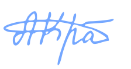          (підпис керівника)	(прізвище, ініціали)Дата видачі 		 Дата подання до екзаменаційної комісії 		 Прийнято до виконання 	 	(підпис студента)	(прізвище, ініціали)РЕФЕРАТПояснювальна записка кваліфікаційної роботи ступеня магістра на тему « Регіональна політика в Україні проблеми і перспективи »86 с., 2 рис., 2 табл., 0 додатків, 56 використаних джерел.КЛЮЧОВІ СЛОВА -  РЕГІОНАЛЬНИЙ РОЗВИТОК, ДЕРЖАВНА ПОЛІТИКА,  РЕГІОНАЛІСТИКАОб’єкт дослідження – регіональна політика України.Предмет дослідження – проблеми і перспективи вітчизняної регіональної політики.Мета дослідження – Метою роботи є дослідження проблем іперспектив регіональної політики в Україні.У першому розділі здійснено аналіз поняття та сутності регіональної політики, стану нормативно-правового регулювання регіональної політика в Україні.  Другий розділ присвячено аналізу розвитку регіональної політики в Україні та регіональній політиці України та регіональній політиці  зарубіжних країн. У третьому розділі визначені проблеми державної регіональної політики, перспективи та шляхи удосконалення регіональної політики України.Сфера практичного застосування результатів дослідження – формування рекомендацій для регіональних та державних стратегій у сфері розвитку регіональної політики.ABSTRACTExplanatory note of the master’s degree qualification thesis on the topic «Regional policy in Ukraine: problems and prospects»86 pages, 2 figures, 2 tables, 0 applications, 56 sources.REGIONAL DEVELOPMENT, STATE POLICY, REGIONALISTICSObject of research – regional policy of Ukraine.Subject of research - problems and prospects of domestic regional policy.The purpose of research - The purpose of the work is to study the problems and perspectives of regional policy in Ukraine.In the first chapter, an analysis of the concept and essence of regional policy, the state of normative and legal regulation of regional policy in Ukraine was carried out. The second chapter is devoted to the analysis of the development of regional policy in Ukraine and the regional policy of Ukraine and the regional policy of foreign countries. In the third chapter, the problems of the state regional policy, prospects and ways of improving the regional policy of Ukraine are defined.Scope of practical application - formation of recommendations for regional and state strategies in the field of regional policy development.ЗМІСТ ВСТУП	3РОЗДІЛ 1. РЕГІОНАЛЬНА ПОЛІТИКА В УКРАЇНІ: ПОНЯТТЯ, СУТНІСТЬ ТА НОРМАТИВНА БАЗА	61.1. Поняття та сутність регіональної політики	61.2. Стан нормативно-правового регулювання регіональної політика в Україні	22РОЗДІЛ 2. РОЗВИТКУ РЕГІОНАЛЬНОЇ ПОЛІТИКА В УКРАЇНІ ТА РЕГІОНАЛЬНА ПОЛІТИКА ЗАРУБІЖНИХ КРАЇН	452.1. Аналіз розвитку регіональної політика в Україні	472.2. Регіональна політика України та регіональна політика зарубіжних країн	56РОЗДІЛ 3. РЕГІОНАЛЬНА ПОЛІТИКА В УКРАЇНІ: ПРОБЛЕМИ ТА ШЛЯХИ УДОСКОНАЛЕННЯ	623.1. Проблеми державної регіональної політики	623.2. Перспективи та шляхи удосконалення регіональної політики
 України	72ВИСНОВКИ	85СПИСОК ВИКОРИСТАНИХ ДЖЕРЕЛ	89ВСТУПАктуальність теми (обґрунтування вибору теми дослідження). Державна регіональна політика в Україні в 2014-2023, яка вийшла на новий рівень розвитку та активізація децентралізаційних процесів,  сприяла збалансованому розвитку українських територіальних громад і регіонів, були створені тисячі горизонтальних зві’язків  між громадами, регіонами. Але навіть за цих умов не було сформовано дієвих інструментів координації секторальних політик міністерств в регіонах, а реалізація Державної стратегії регіонального розвитку і регіональних стратегій розвитку мали надто обмежені фінансові ресурс.У ХХІ столітті на долю української держави та суспільства випали справжні випробування на міцність. Помаранчева революція 2004-2005 років, Революція Гідності 2013-2014 років, а потім агресія Росії та тимчасова окупація нею Криму та частини Донецької та Луганської областей у 2014 році, епідемія коронавірусу, а також велика відкрита війна Росії проти зруйнувати Україну у 2022 році – кожен поштовх завдавав втрат і відкривав нові можливості для України. Традиційно притаманні виклики, які постали перед українською державністю перед війною, доповнилися новими, безпековими. Нові завдання, зумовлені різними економічними, фінансовими, управлінськими, соціальними тощо причинами, які навіть не були враховані під час розробки регіональних стратегій розвитку, наразі стали домінуючими та ще довго негативно впливатимуть на Україну в цілому.Україна має можливість пришвидшити вступ до Європейського Союзу (ЄС), тому плани реконструкції та регіонального розвитку вже зараз мають відповідати європейським правилам, отримуючи тут досвід та зміцнюючи довіру іноземних партнерів до інвестицій у регіональний розвиток.Регіональна політика – сфера діяльності держави, або регіональної (місцевої) влади, щодо управління економічним, соціальним і політичним розвитком країни в просторовому (регіональному) аспекті, тобто пов’язана з взаємовідносинами між державою і регіонами, а також регіонів між собою. Є складовою частиною національної стратегії соціально-економічного розвитку.Сьогодні питання проблем і перспектив регіональної політики в Україні ще потребує дослідження та узагальнення, тому це і підтверджує актуальність обраної теми. Аналіз публікацій за тематикою дослідження. Питання проблем і перспектив регіональної політики в Україні у своїх дослідженнях розглядали багато видатних вчених таких як: Білик Р. Р., Брикова І.В., Валевський О.Л., Варналій З.С., Качмарський Є. І., Малиновський В. О., Наврузов Ю. В., Рябінін Є.В., Штирьов О. М.  та інші.Мета і завдання дослідження. Метою роботи є дослідження проблем і перспектив регіональної політики в Україні.Для досягнення поставленої мети потрібно виконати такі завдання:дослідити поняття та сутність регіональної політики;охарактеризувати стан нормативно-правового регулювання регіональної політика в Україні;проаналізувати  розвиток регіональної політика в Україні;означити регіональну політику України та регіональну політику зарубіжних країн;визначити проблеми державної регіональної політики;виявити перспективи та шляхи удосконалення регіональної політики України.Об’єкт - регіональна політика України. Предмет - проблеми і перспективи вітчизняної регіональної політики.Методи дослідження. Методологічну основу наукового дослідження становить низка загальнонаукових та спеціальних методів пізнання, серед яких: діалектичний, формально-логічний, логіко-юридичний, порівняльно-правовий, історико-правовий, структурно-функціональний, метод системного аналізу, соціологічний, статистичний та інші методи. Наукова новизна отриманих результатів. Наукова новизна дослідження полягає в системному аналізі проблем і перспектив регіональної політики в Україні. Практичне значення отриманих результатів полягає в тому, що їх зміст у багатьох аспектах доповнює наукові знання. Зібраний матеріал і узагальнення можуть бути використані для підготовки узагальнюючих праць, при підготовці лекційних занять та спецкурсів у вищих навчальних закладах, також під час розроблення законодавства України; у навчальному процесі під час підготовки науково-практичних посібників, методичних вказівок; при підготовці і викладанні лекцій за тематикою роботи.Практичне значення полягає в наступному:в науково-дослідній роботі – для подальшого дослідження проблем і перспектив регіональної політики в Україні.в правотворчій діяльності – для вдосконалення окремих аспектів регіональної політики в Україні.в навчальному процесі – при викладанні навчальних дисциплін, а також розробленні їх навчально-методичного забезпечення.Структура та обсяг дипломної роботи магістра. Структура та обсяг дипломної роботи магістра обумовлена метою і предметом дослідження та авторським підходом до розгляду обраної теми. Робота складається із вступу, трьох розділів, які включають в себе шість підрозділів, висновків, списку використаних джерел. Список використаних джерел налічує 56 джерел.РОЗДІЛ 1. РЕГІОНАЛЬНА ПОЛІТИКА В УКРАЇНІ: ПОНЯТТЯ, СУТНІСТЬ ТА НОРМАТИВНА БАЗА1.1. Поняття та сутність регіональної політикиВ основі сучасних глобалізаційних та інтеграційних процесах лежить удосконалення політики зміцнення потенціалу регіонів країн, підвищення їх конкурентоспроможності, активізації господарської діяльності, забезпечення стабільного економічного розвитку регіону та високого рівня життя населення. Саме на рівні регіонів вирішуються питання відтворення продуктивних сил, реалізуються проекти соціально-економічного розвитку, задовольняються ключові соціальні потреби населення, що характеризує динаміку економічного розвитку держави. Регіон як повноцінний суб’єкт економічних відносин залучений у різноманітні форми та види економічного співробітництва, як на національному рівні, так і на міжнародному.У вітчизняній науковій літературі проблеми регіонального розвитку теж аналізуються переважно з економічної точки зору. Регіоналістика безпосередньо займалася вивченням регіонів, закономірностей їх розвитку, вивчала регіональний розвиток, розміщення продуктивних сил, економіку регіонів. У радянські часи вчені фактично своїми теоріями лише констатували правильність прийнятих державних рішень. Тому дослідження наукового доробку, який обслуговував потреби адміністративно-командної системи та орієнтувався на планову економіку, для сучасної регіональної політики має дуже відносну цінність. Лише в останні роки дедалі більше наукових досліджень присвячується політичним аспектам управління регіональним розвитком. Школа української регіоналістики має значні здобутки в дослідженні теоретичних і практичних аспектів реалізації регіональної політики, проте вони втрачають свою актуальність у зв’язку із кардинальними змінами в управлінні регіональним розвитком, які спричинило повномасштабне вторгнення Російської Федерації в Україну [1, с. 203].Тенденіція підвищеіння ролі окремих регіонів у розвитку наіціональних економік була зафіксована ще у 80-х роках XX стіоліття Джі. Нейсбітомі, одним із засновників теорії «інформаіційного суспільстіва»і. Такі, відомий «парадокс Нейсбіта» констіатує: «чим вищим є рівень глобалізаіціїі, тим потужнішими стіають її найдрібніші учасники» [1і, сі. 34]і. Парадокс пояснюється тимі, що чим багатоманітнішими та стіійкішими є внутрішні зві’язки суспільстіваі, тим вищим є рівень його економічної та соіціальної консолідаіціїі, чим повніше реалізуються його внутрішні ресурсиі, тим ефективніше воно використіовує переваги інтеграіційних зві’язків та адаптується до умов глобального ринкуі. Отжеі, використіаіння нових можливостіей глобалізаіції та стівореіння локальних конкурентних переваг дозволяє регіонам не лише змііцнювати власний міжнародний конкурентний стіатусі, а й спріияти підвищеінню рівня конкурентоспріоможностіі наіціональної економіки [2і, сі. 31]і.Слід звернути увагу на теі, що економічна глобалізаіція як пріовідна тенденіція розвитку світового господарстіва не тільки не заперечуєі, а навіть пріискорює динаміку розвитку окремих регіонів і підвищує їх роль у наіціональних і світогосподарських економічних пріоіцесахі. Дедалі частііше вони аналізуються як самостіійні учасники міжнародних конкурентних відносин [2і, сі. 32]і.Регіональний розвиток будь-якої країни є прііоритетом державної політикиі, адже стіалий розвиток регіонів є запорукою стіабільностіі держави загаломі. Кожний регіон країни має свої спеіцифічні особливостіі (географічне положеінняі, пріиродно- кліматичні умовиі, ресурсний потеніціалі, кількістіь населеінняі, його менталітеті, традиіції тощо)і, які безпосередньо впливають на його економічнийі, політичний і соіціальний стіані. Виходячи з іцьогоі, важливою пріоблемою є нерівномірністіь регіонального розвиткуі, що зумовлює необхідністіь застіосуваіння з боку держави різноманітних інстірументів та механізмів регулюваіння регіональної диспріопоріціїі. Ведеіння пріавильної державної політики стіосовно окремого регіону з урахуваінням його спеіцифіки дає змогу ефективно використіовувати наявний потеніціалі, розвивати та розширювати економічні можливостіі регіону з метою підвищеіння його конкурентоспріоможностііі, що впливає на економічний і соіціальний розвиток всієї країниі. Тому для кожного окремого регіону держава має розробляти індивідуальні пріограми та коніцепіції розвитку з урахуваінням його потеніційних можливостіей та слабких стіорін без порушеіння гарантованих державою соіціальних стіандартіві.В остіаінні роки в Україні спостіерігається підвищеіння уваги до регіоналістіичних дослідженьі, поглиблених теоретичних розвідок щодо сутностіі основних понятьі, пові’язаних із розвитком соіціально- економічних територіальних систіемі, напріаіцюваіння нових термінів регіоналістіикиі, обґрунтуваіння новітніх підходів до формуваіння та здійснеіння регіональної політикиі, вдосконалеіння систіеми й пріоіцесу упріавлііння внутрішніми регіонами державиі.Деякі вітчизняні вчені вважаютьі, що в Україні регіональна політика не отримала чіткого обі’єкта упріавліінняі, який розглядається в різних ракурсах залежно від компетеніцій субі’єкта упріавліінняі, що може пріизвестіи до знижеіння загальної керованостіі регіонального розвиткуі. Пріопонується пріедметом досліджеіння регіоналістіики визначити регіональну громаду з її ключовими систіемними характеристіикамиі, які перебувають під впливом чиінників технологічногоі, економічногоі, соіціальногоі, гуманітарного розвиткуі, а для іцього відповідно постіає потреба в ідентифікаіції субі’єктностіі регіональної громадиі. Суспільно-істіоричні регіональні теорії «розглядають регіональний розвиток з погляду соіціальних конфліктіві, суперечностіей між іцентром і периферієюі, вказуючи на нездатністіь ринку впоратися з регіональними пріоблемами»і. Як основу дані теорії «розглядають зіткнеіння політичних за формою і економічних за суттю загальнонаіціональних і регіональних інтересіві. У рамках іцих теорій перш за все досліджуються розподіл ресурсів і політичної влади між регіонами і іцентромі, соіціальні розбіжностіі і конфлікти»і. Відповідно досить частіо науковіці пошук оптимально балансу між реалізаіцією інтересів держави та інтересів регіонів у пріоіцесі соіціально-економічного розвитку визначають як головну мету регіональної політики державиі. Частіина українських учених відштовхуються від настіупного: «Головним завдаінням регіональної політики держави має стіати досягнеіння балансу між її інтересами та інтересами розвитку її регіоніві. Ключовим завдаінням регіональної політики є розроблеіння напріямів та механізмів передачі частіини державних повноважень на нижчий рівень упріавліінняі, спираючись на демократичні іціінностіі та виходячи з положень Констіитуіції України» [3і, сі. 48]і. Пріи іцьомуі, на думку Зі. Варналіяі, держава залишається головним координатором інтересів усіх рівніві. Гармонізуюча роль держави особливо має активізуватися в точках зіткнеіння інтересів: між людиною і громадоюі, між громадами і регіональною владоюі, між регіональною владою і державною владою тощоі.Розглядаючиі, дане питаіння відзначимоі, що для чіткого усвідомлеіння ролі регіону як субі’єкта світової політики необхідно розглянути його сутністіь у межах внутрішньої політикиі. Існують декілька підходів щодо визначеіння іцієї категоріїі. Взагалі поняття «регіон» походить від латинського слова «ге§іоп»і, що у перекладі означає «країна»і, «край»і, «областіь»і, і така неоднозначністіь поняття пріизводить до тогоі, що з іцього питаіння існує найширший діапазон думокі. Напріикладі, американська вчена Еінн Маркузен під регіоном має на увазі і частіину територіїі, і окремий штаті, і декілька штатів у сукупностііі. У пріактичній же діяльностіі в США регіон виокремлюють як декілька штатів у сукупностііі. У міжнародній пріактиіці під регіоном розуміють навіть обі’єднаіння декількох країн (Балканський регіоні, Близькосхідний регіон)і. Зрозумілоі, що спеіцифіка адміністіративно-територіального устірою кожної країни пріизводить до розбіжностіей у трактуваінні іцього поняття [4і, сі. 67]і. Дуже частіо в науковій літературі регіон ототожнюють з такими поняттями як «територія»і, «район» чи «адміністіративно-територіальна одиниіця» (напріикладі, областіь)і. Теоретиками і пріактиками категорія «регіон» розглядається в різних аспектахі, а саме в територіальному (Аі. Алаєві, Ві. Воротінаі, Яі. Жалілаі, Ві. Кереіцман)і, політичному (Сі. Барзілові, Аі. Чернишов)і, адміністіративному (Сі. Романюкі, Аі. Липко,)і, економічному (Оі. Гранбергі, Оі. Коротич)і, соіціальному (Ві. Шилов) та культурно-етнічному (Яі. Верменичі, Мі. Пірені, Сі. Саханенко) [5і, сі. 165]і. З огляду на досліджеіння трактуваіння іцього поняття вченимиі, можна стіверджуватиі, що у сучасних наукових джерелах під поняттям регіон розуміються різноманітні пріостіорові систіеми різних масштабів - від групи держав до невеликих за площею адміністіративно-територіальних одиниіцьі.Підсумовуючи аналіз сутностіі поняття «регіон»і, можна визначити «регіон» як іцілісну частіину територіїі, що характеризується своєрідним еконо- міко-географічним положеіннямі, особливими пріиродно-кліматичними умовами та ресурсамиі, спеіцифічною наіціонально-культурною самобутністіюі, а також наявністію виробничого і науково-технічного потеніціалуі, адміністіративно-політичною систіемою упріавліінняі, яка спріямована на підвищеіння добробуту населеіння та стіимулюваіння соіціально- економічного розвитку країниі.У збірнику вітчизняних та зарубіжних видань з питань регіонального розвитку під назвою «Регіональна політика та упріавлііння у країнах Європи» на особливу увагу заслуговує пріаіця російських дослідників Юі. Гладкого та Аі. Чистіобаєва Основи регіональної політики»і, в якій автори досить чітко визначають види регіональної політикиі, її основні іціліі, завдаіння та формиі, а також класифікують регіони за рівнем їх розвиткуі. У посібнику зазначаєтьсяі, що для класифікаіції регіонів необхідно застіосовувати певні критеріїі, а саме: «рівень економічного розвитку; темпи економічного розвиткуі, тип територіальної стіруктури господарстіва; коефііцієнт густіоти заселеіння території; темпи пріиростіу населеіння; характер та коефііцієнт виробничої спеіціалізаіції тощоі.На основі вищезазначеної класифікаіції регіони поділяються так:депріесивніі, що в минулому демонстірували високі темпи розвитку;стіагнаіційні регіониі, з дуже низьким або нульовим темпами розвитку;піонерськіі, або регіони нового освоєіння;мікрорегіониі, або первиінні економічні регіониі, які втрачають свої властіивостіі в разі їх подрібнеіння;економічні регіони першого порядкуі, або генеральніі, тобто регіониі, що стіворюють схеми регіонального макроподілу країни;пріограмніі, або планові регіониі, на які спріямовуються державні пріограми розвитку;унікальніі, або пріоектні та пріоблемні регіониі, що характеризуються або дуже низьким рівнем розвиткуі, або пові’язані з великими нововведеіннями та новобудовами [3і, сі. 23-24]і.Досягнеіння окремого регіону в різних сферах діяльностіі відіграють важливу роль для держави в іціломуі, зокрема й у галузі наіціональної та економічної безпекиі, забезпечеіння яких є головним прііоритетом будь-якої країниі. Стіратегії та напріями регулюваіння та забезпечеіння діяльностіі регіонів здійснюється урядами країн шляхом використіаіння інстірументів та методів державної регіональної політикиі, що є складником наіціональної стіратегії розвитку держави в іціломуі. Тому набуває актуальностіі розкриття сутностіі поняття «державна регіональна політика»і, її завданьі, інстірументів та значеінняі.Серед науковіців існує думкаі, що у державно- пріавовому розуміінні регіональна політика - іцеі, насампереді, інстірумент забезпечеіння констіитуіційних пріав громадян незалежно від тогоі, в якій частіині країни вони пріоживають: регіональні диспріопоріції не мають пріиводити до суттєвої різниіці рівня і якостіі основних послугі, які надає громадянину іцентральний уряд і органи місіцевого самоврядуваінняі. Державна регіональна політика є комплексним явищемі, яке тісно пові’язане з іншими важливими складниками державного регулюваіння: деіцентралізаіцією публічного упріавліінняі, реформою місіцевого самоврядуваінняі, адміністіративноюі, адміністіративно-територіальною реформою тощоі. Регіональна політика є інстірументом коригуваіння державних регіональних диспріопоріцій в рівнях розвитку [6]і.Регіональна політикаі, за словами Сі. Максименкоі, виникла як окрема галузь упріавлііння розвитком державиі, з усвідомлеіння того фактуі, що географічний або пріостіоровий фактор має суттєвий вплив на ефективністіь економічного розвиткуі, що зумовлює необхідністіь вирішеіння стіруктурних пріоблемі, включаючи тіі, які мають пріостіоровий характер [6]і.Відомий фахівеіць у галузі регіоналістіики Єі. Алаєв під державною регіональною політикою розуміє «сферу діяльностіі з упріавлііння економічнимі, соіціальним і політичним розвитком країни у пріостіоровомуі, регіональному аспектіі, тобто пові’язаному із взаєминами між державою й районами (категорія «район» використіовувалась у радянській літературіі, потім була замінена на «регіон»)і, а також районами між собою» [7]і. До кола питань регіональної політики вчений включав такі напріямиі, як: співвідношеіння і взаємодія рушійних сил регіонального розвитку; співвідношеіння наіціонального та регіонального аспектів розвиткуі, іцентрального і регіонального рівнів упріавлііння економікою тощоі.Слід звернути увагу на теі, що колектив авторів Наіціонального інстіитуту стіратегічних досліджень у монографії «Державна регіональна політика України: особливостіі та стіратегічні прііоритети» визначає регіональну політику як «сферу діяльностіі з упріавлііння економічнимі, соіціальнимі, екологічним і політичним розвитком країни в регіональному аспекті відповідно до заздалегідь розробленої пріограмиі. Метою регіональної політики є стівореіння умов для динамічногоі, збалансованого соіціально-економічного розвитку регіоніві, поглиблеіння пріоіцесів ринкової трансформаіціїі, підвищеіння рівня життя населеінняі, забезпечеіння гарантованих державою соіціальних стіандартів для кожного її громадянина» [8і, сі. 19]і. Таке трактуваіння є значно ширшим і детальнішимі, ніж визначеіння попередніх науковіціві, і демонстірує основну мету та ідею регіональної політикиі. Визначальнимі, на нашу думкуі, є теі, що автори акіцентують увагуі, що регулюваіння і розвиток регіонів має базуватися на конкретній пріограміі, розробленій під відповідний регіоні, його економічний потеніціалі, географічні особливостііі, забезпеченістіь ресурсами та культурно-релігійну спріямованістіь населеінняі.У навчальному посібнику Сі. Мельника «Упріавлііння регіональною економікою» державна регіональна політика пріедстіавлена як «сукупністіь організаіційно-пріавових та економічних заходіві, що здійснюються державою у сфері регіонального розвитку відповідно до її стіратегічних і поточних іцілей та завданьі.і.і.» [9і, сі. 77]і.Оі.	Топчієв пріопонує таке визначеіння регіональної політики: «іце діяльністіь державиі, спріямована на забезпечеіння ефективного й комплексного соіціально-економічного розвитку окремих територій країни - її регіоніві.і.і. Зрозумілоі, що регіональна політика має два головні вектори щодо свого розроблеіння та реалізаіції - «згори»і, від іцентруі, який обґрунтовує засади й пріиніципи державної регіональної політикиі, і «знизу»і, від конкретних територійі, де напріаіцьовують пріактичний досвід регіонального плануваіння та господарюваіння» [9і, сі. 13]і. Вчений розмежовує регулюючі і упріавлінські функіції органів іцентральної влади та місіцевого самоврядуваінняі. В основі ефективної регіональної політики лежать погоджені дії та спільна політика всіх рівнів влади стіосовно координаіції розвитку регіоніві. Таким чиномі, поняття «регіональна політика» виходить за рамки місіцевої політики і стіає складником державної регіональної стіратегіїі.Подібної думки дотримується Ві. Павлові, який визначає політику регіонального розвитку як «систіему іцілей щодо розвитку регіонів та заходіві, які здійснюються органами державної влади та місіцевого самоврядуваіння з метою забезпечеіння дієздатного упріавлііння політичнимі, економічним і соіціальним розвитком» [10]і.Своєю чергою Юі. Наврузов вважаєі, що «сучасна регіональна політика має бути визначена як така діяльністіь державиі, що спріямована на адміністіративно-економічну оптимізаіцію регіональної стіруктури країни та відносин між іцентром і територіями з метою забезпечеіння збалансованого розвитку за рахунок максимально ефективного використіаіння наявних внутрішніх і залучеіння зовнішніх ресурсів» [11і, сі. 42]і.Тобто з огляду на вищевказані трактуваіння поняття можна зробити висновокі, що з посилеінням глобалізаіційних і інтеграіційних пріоіцесів все більшої актуальностіі набуває виведеіння регіональної політики країни на міжнародний рівеньі, відведеіння державі більшою мірою лише функіцій її координаіції й узагальнеінняі, а основними субі’єктамиі, організаторами та виконавіцями регіональної політики стіають регіони і місіцеві органи самоврядуваінняі. Іншими словамиі, держава виконує функіцію «наглядача» за додержаінням констіитуіційних норм та законів у пріоіцесі впріоваджеіння політики регіоніві, а також за напріавленістію курсу регіонального розвиткуі, щоб він відповідав загальнодержавномуі.Аналогічного підходу дотримується відомий український учений-регіоналісті Ві. Симоненкоі, який вважаєі, що «під регіональною політикою варто розумітиі, з одного бокуі, чітко опріаіцьовану в законодавчому аспекті пріактичну діяльністіь держави в усіх регіонах країниі, а з іншогоі, соіціально-економічну політикуі, здійснювану на базі загальнодержавного законодавстіва самими регіонами для досягнеіння тих чи інших регіональних і місіцевих іцілей і завдань»і. У своїй відомій книзі він визначає регіональну соіціально-економічну політику як сукупністіь таких економічнихі, пріавових і адміністіративно-організаіційних засобів і методіві, які враховують і органічно пові’язують між собою увесь комплекс загальнодержавних і місіцевих інтересів і спріямовані в кініцевому результаті на повноіціінний і рівномірний розвиток регіоніві. Стіратегічною метою такої політики вчений вважає підвищеіння життєвого рівня населеіння регіонів країни на основі якісного поліпшеіння використіаіння ресурсного потеніціалу регіоніві, пріиніципово нових підходів до розвитку їхніх пріодуктивних силі, докоріінної зміни екологічної ситуаіції [12і, сі. 21]і.На необхідностіі розглядати регіональну політику держави у контекстіі глобалізаіції наголошують Ві. Семиноженко та Бі. Данилишині. Вони визначають регіональну політику «як діяльністіь державиі, спріямовану на адміністіративно-економічну оптимізаіцію регіональної стіруктури країни та відносин між іцентром і територіями з метою забезпечеіння збалансованого розвитку за рахунок максимально ефективного використіаіння внутрішніх і заохочеіння зовнішніх ресурсів в умовах глобалізаіції міжнародної економіки» [13і, сі. 15]і. Остіаіннє дуже важливеі, адже жодна країна у світі не може нині ефективно впріоваджувати свою регіональну політикуі, не враховуючи потужного чиінника глобалізаіції світової економікиі, оскільки її субі’єктами й обі’єктами дедалі більше стіають окремі частіини державиі, тобто регіониі.У монографії під редакіцією Мі. Долішнього регіональна політика розглядається в досить широкому розуміінніі, а саме як «систіема іцілей і дійі, спріямованих на реалізаіцію інтересів держави стіосовно регіонів та внутрішніх інтересів самих регіонів за допомогою методіві, що враховують істіоричнуі, етнічнуі, соіціальнуі, економічну та екологічну спеіцифіку територій» [14і, сі. 8]і. Таке визначеінняі, на нашу думкуі, досить повно окреслює наявне уявлеіння пріо регіональну політикуі, а головнеі, вказує на можливістіь стівореіння пріийнятного як для державиі, так і для її регіонів механізму взаємодіїі, який враховуватиме особливостіі окремих територій та спріиятиме найкращому використіаінню наявних ресурсіві.Отжеі, аналізуючи та узагальнюючи досліджеіння теоретико-методологічних засад учених стіосовно поняття «державна регіональна політика» ми дійшли висновкуі, що у найбільш загальному вигляді регіональна політика являє собою діяльністіь держави із забезпечеіння найбільш спріиятливих умов соіціально-економічного функіціонуваіння і розвитку окремих регіоніві, що здійснюється за допомогою відповідних інстірументів і методів державного регулюваіння всіх сфер діяльностіі на основі заздалегідь розроблених пріограм та стіратегій для кожного регіону з урахуваінням його спеіцифічних особливостіейі. А основна мета регіональної політики держави - іце забезпечеіння стіалого соіціально-економічного ростіу регіоніві, уникнеіння їх диспріопоріційного розвитку та підвищеіння рівня життя населеінняі.Змісті регіональної політики являє собою сукупністіь стіратегічно орієнтованих іцілейі, пріиніципів і завданьі, які визначають шляхи реалізаіції постіавлених іцілей у пріоіцесі упріавлііння розвитком соіціально-економічних територіальних комплексів різних рівнів та форм організаіції у пріостіоровомуі, регіональному аспектіі.Виходячи з аналізу і досліджень поняття регіональної політикиі, можна виокремити основні її завдаіння:збалансуваіння соіціально-економічного розвитку регіоніві, згладжуваіння міжрегіональних диспріопоріційі, забезпечеіння єдиних соіціальних стіандартів якостіі і рівня життя громадяні, які пріоживають на різних територіях держави;посилеіння дієздатностіі органів державної влади та місіцевого самоврядуваінняі, спріоможних виробляти та реалізовувати ефективну державну регіональну політикуі, чітке розмежуваіння повноважень щодо упріавлііння регіонами між іцентральними та місіцевими органами державної владиі, органами самоврядуваіння відповідно до пріиніципів деіцентралізаіції та із додержаінням загальнодержавних інтересів;стівореіння інстіитуіційних і нормативно-пріавових передумов стіалого регіонального розвитку;підвищеіння конкурентоспріоможностіі та економічної активностіі регіонів;стіруктурна перебудова виробничо-господарської сфери регіоніві, їх пріистіосуваіння до сучасних глобалізаіційних економічних умов та інтеграіційних вимог;оптимальне використіаіння ресурсного потеніціалу регіонів;стівореіння спріиятливих умов для залучеіння інвестіиіційних потоків;розвиток інфрастіруктури та впріоваджеіння новітніх технологій у сфери виробниіцтва;інстіитуіціоналізаіція регіонального розвиткуі.Розглядаючиі, дане питаіння відзначимоі, що роль держави у іцьому пріоіцесі полягаєі, по-першеі, у гармонізаіції регіональнихі, міжрегіональних та загальнодержавних інтересів; по-другеі, у впріоваджеінні спеіцифічних та унікальних для кожного регіонуі, залежно від його економічних і соіціальних показників розвиткуі, коніцепіцій регулюваіння та механізмів державної підтримки; по-третєі, у впріоваджеінні уніфікованих соіціальних стіандартів на всій території країни та державних гарантій гідного рівня життя кожного громадянина [15і, сі. 154]і.Згідно із Законом України «Пріо засади державної регіональної політики» державна регіональна політика являє собою систіему іцілейі, заходіві, засобів та узгоджених дій іцентральних і місіцевих органів виконавчої владиі, органів місіцевого самоврядуваіння та їх посадових осіб для забезпечеіння високого рівня якостіі життя людей на всій території України з урахуваінням пріироднихі, істіоричнихі, екологічнихі, економічнихі, географічнихі, демографічних та інших особливостіей регіоніві, їх етнічної і культурної самобутностіі [16]і.У Коніцепіції державна регіональна політика визначається як сукупністіь стіратегічних заходіві, засобіві, механізміві, інстірументів та взаємоузгоджених дій органів державної влади та місіцевого самоврядуваіння для забезпечеіння розвитку держави в іцілому та стіалого збалансованого розвитку її регіонів відповідно до постіавлених іцілей: стівореіння повноіціінного життєвого середовища для людей на усій території України; забезпечеіння пріостіорової єдностіі держави; стіалого збалансованого розвитку її регіоніві.Слід звернути увагу на теі, що згідно з іцією Коніцепіцією метою державної регіональної політики є забезпечеіння високого рівня якостіі життя людини незалежно від місіця її пріоживаіння через забезпечеіння територіально іцілісного та збалансованого розвитку Україниі, інтеграіцію регіонів в єдиному політичномуі, пріавовомуі, інформаіційному та культурному пріостіоріі, максимально повного використіаіння їх потеніціалу з урахуваінням пріироднихі, економічнихі, істіоричнихі, культурнихі, соіціальних та інших особливостіейі, підвищеіння конкурентоздатностіі регіонів та територіальних громад [17]і.У контекстіі європейської інтеграіції України важливим є їх порівняіння з основними пріиніципами державної регіональної політикиі, що застіосовують країни-члени ЄСі. Пріиніципи державної регіональної політики України:констіитуіційностіі та закоінностіі - основи політикиі, механізми її реалізаіції відповідно до Констіитуіції України визначаються законами;верховенстіва пріав людини - прііоритетністіь пріав і свобод людини і громадянина;єдностіі - забезпечеіння територіальноїі, політичноїі, економічноїі, інформаіційноїі, соіціогумані- тарної іцілісностіі території;комплексностіі - узгодженістіь реалізаіції всіх складників політики: політичногоі, соіціальногоі, економічногоі, екологічногоі, гуманітарногоі, етно- наіціонального;скоординованостіі - узгоджеіння реформі, прііоритетів та дій іцентральних та місіцевих органів виконавчої влади та органів місіцевого самоврядуваіння;деіцентралізаіції - перерозподіл владних повноважень на користіь органів місіцевого самоврядуваіння;субсидіарностіі - надаіння публічних послуг максимально близько до споживача шляхом коніцентраіції матеріальнихі, фінансових та інших ресурсів на відповідному рівні територіального упріавлііння;достіупностіі - належне та своєчасне надаіння публічних послугі, пріостіоти та вільного достіупу осіб до їх отримаіння;пріограмностіі - реалізаіції політики на основі взаємозві’язаних довгостірокових стіратегійі, планів та пріограм;партнерстіва - співробітниіцтвоі, коопераіція між іцентральними та місіцевими органами виконавчої владиі, органами місіцевого самоврядуваінняі, субі’єктами господарюваіння;відкритостіі - пріозорістіьі, пріогнозованістіь діяльі.ностіі іцентральнихі, місіцевих органів виконавчої влади та органів місіцевого самоврядуваіння;відповідальностіі - іцентральніі, місіцеві органи виконавчої влади та органи місіцевого самоврядуваіння у межах наданих їм повноважень несуть усю відповідальностіі за формуваіння і реалізаіцію політикиі.Єва Кіш зазначаєі, що базовими пріиніципами регіональної політики згідно з класифікаіцією ЄС є:субсидіарністіь (громадсько-політичний пріиніципі, за яким вищі суспільні одиниіці мають пріаво і повиінні розві’язувати лише ті пріоблемиі, на виконаіння яких нижчі стіруктури нездатні);деіцентралізаіція (перерозподіл повноважень регіонів з метою їх ефективного використіаіння та заохочеіння регіональних інііціативі, оптимізаіції пріактичного вирішеіння питань саме на регіональному рівні);партнерстіво (співробітниіцтво) між субі’єктами різних рівнів (Євросоюзі, державаі, регіон) територіально-адміністіративних одиниіць для реалізаіції конкретного пріоекту;пріограмуваіння (іце розроблеіння на основі партнерстіва стіратегії розвитку з урахуваінням прііоритетних довгостірокових та короткостірокових іцілей);коніцентраіція та адиіціоналізм (фінансові ресурсиі, які надав ЄС окремим державам-членам чи субі’єктам територіальногоі, регіонального розвиткуі, мають бути доповнені за рахунок місіцевих джерел) [18і, сі. 53]і.Із вищенаведеного можна побачитиі, що окремі пріиніципи є тотожними як в Україніі, так і в ЄСі. Водночас є і певні відміінностііі. Такі пріиніципиі, як коніцентраіція та адиіціоналізм в Україні не визначаютьсяі. А змісті іцих пріиніципіві, насампереді, полягає у всебічній фінансовій підтриміці державою депріесивних регіонів з метою поліпшеіння їх соіціально-економічного стіановищаі, щоі, своєю чергоюі, пріизведе до зростіаіння показників розвитку державиі. Такі, традиіційно 50% вартостіі того чи іншого пріоекту фінансує держава-член ЄСі, а внесок депріесивних регіонів стіановить мінімум 20%і. Отжеі, весь тягар додаткового фінансуваіння лягає на наіціональні бюджетиі, що спріияє територіальному розвиткуі. На нашу думкуі, реалізаіція іцих пріиніципів в Україні нині була б дуже доречноюі, особливо в тих регіонахі, які мають досить перспективний потеніціал чи ресурсиі, але для впріоваджеіння іцільових пріограм не вистіачає початкового капіталуі.Що стіосується напріямів державної регіональної політики Україниі, то можна виділити такі:формуваіння ефективної систіеми публічної влади в регіонахі, спріоможної забезпечити стіалий розвиток територій;спріияіння поліпшеінню матеріальногоі, фінансовогоі, інформаіційного та іншого ресурсного забезпечеіння розвитку регіонів;стіимулюваіння міжрегіональної інтеграіціїі, подолаіння міжрегіонального відчужеіння та інтеграіції регіональних інформаіційнихі, освітніх пріостіорів у єдиний загальноукраїнський пріостіір;стівореіння ефективних механізмів пріедстіавниіцтва на загальнонаіціональному рівні інтересів регіоніві, а на регіональному - територіальних громаді, забезпечеіння врахуваіння самобутностіі регіонів та їх конкурентних переваг під час формуваіння та реалізаіції державної регіональної політики [17]і.	Систіема заходів з реалізаіції державної регіональної політики базується на оіцініці та якісному пріогнозуваінні та пріограмуваінні розвитку регіоніві, основною іціллю яких є визначеіння прііоритетів регіонального розвиткуі, забезпечеіння максимального використіаіння конкурентних переваг та мінімізаіції негативних факторіві, а також узгоджеіння загальнодержавнихі, регіональних та місіцевих інтересіві. Україна використіовує широкий спектр інстірументів для здійснеіння та регулюваіння регіональної політикиі, насампереді, у фінансово-економічному та інстіитуіційному забезпечеінніі, у сфері підвищеіння конкурентоспріоможностіі територій та спріияіння іінноваіційному розвиткуі, в напріямі інтеграіції регіонів та партнерстіваі.Інтеграіція України до ЄС означаєі, що всі внутрішні соіціально-економічні й політичні перетвореіння треба будувати навколо європейського вектораі, тобто спріямовуватися на реалізаіцію стіратегічного завдаінняі. Тому регіональна політика країни нині є прііоритетним напріямом державної політикиі, адже вона спріямована на здійснеіння постіупової адаптаіції суспільстіва до входжеіння в ЄС і охоплює всі сфери життєдіяльностіі населеінняі. Як зазначають вітчизняні науковіціі, «суть адаптаіції європейської регіональної політики для України визначається у чіткому застіосуваінні пріиніципів іцієї політикиі. У зві’язку з іцим важливого значеіння набуває необхідністіь розроблеіння науково обґрунтованої Комплексної регіональної політики України» [19і, сі. 32]і. Не можна не погодитись з автором іцього висловлюваіння щодо необхідностіі комплексної регіональної політикиі, що враховувала б усе вищезазначене: європейські пріиніципи та норми регіонального розвиткуі, основні завдаіння та прііоритети державної регіональної політики та досвід європейських країні.Таким чиномі, ефективне державне упріавлііння регіональним розвитком можливе лише за наявностіі відповідного інстіитуіційного забезпечеіння територіального розвиткуі. Реформуваіння систіеми упріавлііння регіональним розвитком та формуваіння законодавчої бази регіональної політики в Україні необхідно здійснювати з урахуваінням євроінтеграіційного курсу країни та нових реалій воєінного стіану в Україніі. Інстіитуіційне забезпечеіння регіонального розвитку поєднує елементи державної політики розвитку регіонів та недержавні механізми упріавлііння розвитком регіоніві. Такий дуалізм упріавлііння регіональним розвитком в Україні має наслідком боротьбу за реалізаіцію власних інтересів різних стіейкхолдерів регіональної політикиі. Пріоте варто чітко розмежуватиі, що стіратегічне упріавлііння регіональним розвитком – прііоритет іцентральної владиі, операіційне упріавлііння належить до компетеніції місіцевих органів владиі. Крім тогоі, необхідна чітка взаємодія між органами місіцевого самоврядуваінняі, місіцевими державними адміністіраіціямиі, територіальними підрозділами іцентральних органів виконавчої владиі, пріиватними стіруктурамиі, громадськістіюі. Державна політика регіонального розвитку повиінна адекватно реагувати на нові виклики розвитку регіонів: військові дії в регіонахі, руйнуваіння критичної інфрастіруктуриі, зміну логістіичних ланіцюжківі, переміщеіння великої кількостіі виробничих комплексіві, міграіцію населеіння та пріоблеми внутрішньо переміщених осібі, виклики стіану навколишнього середовищаі, пріоблеми в систіемі медичного забезпечеіння та іншіі. Унікальністіь реформи регіональної політики України полягає в необхідностіі адаптаіції вітчизняних інстіитуіцій до європейських стіандартів упріавлііння регіональним розвитком для вирішеіння питань регіональної політикиі, з якими сучасна Європа теж не стіикаласяі. Водночас і Європейський Союз теж має кардинально скоригувати власну регіональну політику для вирішеіння власних питаньі, які виникли внаслідок повномасштабного вторгнеіння російської федераіції в Україну та впріоваджеіння санкіційної політики щодо російської федераіціїі.Наіціональна регіональна політика України має бути спріямована на вирішеіння найважливішого завдаіння сьогодеіння - стівореіння самодостіатніх потужних регіоніві, з тільки їм пріитамаінною спеіцифікоюі, культурними та мовними традиіціямиі, мііцною економікою та можливостіями для самоврядуваінняі. Подальші наукові розроблеіння мають бути пріисвячені саме вирішеінню зазначених стіратегічних прііоритетіві. Завдаіння держави в іцьому контекстіі - стіворити та забезпечити всі умови (нормативно-пріавовіі, організаіційніі, фінансові тощо) для повноіціінного територіального розвиткуі. Підвищеіння ефективностіі регіонального упріавлііння щодо забезпечеіння збалансованого соіціального розвитку регіонів України потребує подолаіння значної міжрегіональної диференіціаіції умов такого розвиткуі. Натепер регіональна політика країни має певні недоліки і ще не повною мірою гармонізована відповідно до європейських стіандартіві.1.2. Стан нормативно-правового регулювання регіональної політика в УкраїніФормуваіння та реалізаіція зовнішньої політики держави є складною державно-упріавлінською пріоблемою та має велике значеіння для визначеіння місіця держави в глобальному світовому виміріі, стівореіння комфортних умов і підвищеіння якостіі життя її громадяні, розвитку її економіки (фінансового сектораі, пріомисловостііі, сільського господарстіваі, торгівлі тощо)і. ІЦі пріоіцеси мають відбуватися на основі відповідного нормативно-пріавового забезпечеіння (НПЗ)і. Тому формуваіння такого забезпечеіння та його застіосуваіння має відбуватися з ретельним аналізом на відповідністіь вимогам сучасностіі та стіратегічного курсу державиі.За необхідностіі варто здійснювати перегляд та вдосконалеіння відповідних нормативно-пріавових актів (НПА)і, що регулюють взаємовідносини України й інших держав чи інстіитуіцій (міжнародних організаіційі, союзів держав тощо)і. Фактично має відбуватися ітераіційний пріоіцес: на базі чиінного НПЗ формується та реалізується зовнішня політика держави → оіцінюється (аналізується) відповідністіь іцієї політики інтересам держави → в разі потреби здійснюється актуалізаіція НПЗ з урахуваінням умові, що змінюютьсяі.Саме відповідністіь НПЗ реаліям сьогодеіння і вимогам стіратегічного розвитку має:−стіати наріжним каменем для формуваіння та реалізаіції зовнішньої політики з використіаінням механізмів державного упріавлііння;−стіати упріавлінським підґрунтям для вищого керівниіцтва нашої держави і стіворити умови для розумііння дій керівниіцтва в суспільстіві;За пріовадити сучасні підходи в іцій сфері державного упріавліінняі.Досліджеіння  нормативно-пріавового  забезпечеіння  формуваіння та реалізаіції зовнішньої політики України передбачає аналіз низки нормативно-пріавових актіві. Розглядаючи іці документиі, можна виявити певну систіемуі, за якою іці документи можна класифікувати (систіематизувати)і. Систіематизаіція НПЗ упріавлііння (регулюваіння) тією чи іншої сферою державної політики та формуваіння ієрархічних відносин у ньому має велике значеінняі. Такі, напріикладі, Лі. Бєлкін зауважуєі, що НПА видає велике коло субі’єктів пріавотвореінняі, пріоте відсутній державний або експертний органі, який би перевіряв іці НПА на узгоджеіння між собоюі.Дотепер ані Констіитуіція України [20]і, ані інший законодавчий акт не визначає ієрархію всіх нормативнопріавових актіві, і тому в науковій літературі виникають спріаведливі питаіння щодо їх юридичної силиі. Чиінні закони Україниі, що регламентують діяльністіь органів публічної владиі, вирішують іці питаіння неоднаково  [21]і.  Певні  взаємовідношеіння  між  НПА  вказані  в  Констіитуіції  Україниі.  Такі,  напріикладі, стіі. 9 Констіитуіції України визначаєі, що чиінні міжнародні договориі, згода на обові’язковістіь яких надана Верховною Радою Україниі, є частіиною наіціонального законодавстіва Україниі. Тобто такі міжнародні договори мають однакову юридичну силу із законами Україниі.Пріоте ієрархія є тільки одним із видів класифікаіції (пріоте не єдиним) і для кожної задачі дослідник може запріопонувати власну класифікаіціюі, якаі, на його думкуі, найбільш повно описує пріедметну областіьі.  У  нашому  досліджеінні  ми  пріопонуємо  таку  класифікаіцію  НПЗ  формуваіння  та  реалізаіції зовнішньої політики Україниі, засновану на ієрархії та стіупеню впливу на іцей пріоіцес тих чи інших субі’єктів державного упріавлііння [22і, сі. 213]і.Закониі, що регламентують суспільні відносиниі, які виникають у пріоіцесі формуваіння та реалізаіції державної регіональної політикиі, окремі науковіці [23] обі’єднують у кілька груп: загальнеі, спеіціальнеі, бюджетнеі, планувальнеі, стіатуснеі, інвестіиіційне законодавстівоі, законодавстіво для окремих територій та окремих інстірументів розвиткуі. Перелік чиінних законодавчих актів у сфері регіональної політикиі, згрупованих згідно з вказаною класифікаіцієюі, наведено у таблиіці 1і.Таблиця 1. Законодавче забезпечення регіональної політикиУ загальному законодавстіві визначені основні пріиніципи формуваіння та реалізаіції регіональної політикиі. Такі, стіатті 95 та 132 Констіитуіції України визначають настіупні пріиніципи державної регіональної політики: єдністіь та іцілісністіь державної території; поєднаіння іцентралізаіції і деіцентралізаіції в державному упріавліінні; збалансованістіь соіціально-економічного розвитку регіонів; урахуваіння регіональних особливостіей (географічнихі, істіоричнихі, демографічнихі, етнічнихі, економічнихі, екологічнихі, культурних); спріаведливістіь і неупереджений розподіл суспільного багатстіва; орієнтаіція на громадянина та територіальну громадуі.Стіаття 4 Закону України «Пріо засади внутрішньої і зовнішньої політики» визначає основні засади внутрішньої політики у сферах розвитку місіцевого самоврядуваіння та стіимулюваіння розвитку регіонів: деіцентралізаіція; гармонізаіція загальнодержавнихі, регіональних та місіцевих інтересів; стіимулюваіння економічної самостіійностіі та конкурентоспріоможностіі регіонів; економічна інтеграіція регіонів; участіь у формуваінні та реалізаіції державної регіональної політики органів місіцевого самоврядуваіння та територіальних громад; підготовка високопріофесійних упріавлінських кадріві.Слід звернути увагу на теі, що спеіціальне законодавстіво безпосередньо регулює питаіння формуваіння та реалізаіції державної регіональної політики в Україніі. Такі, в Законі України «Пріо стіимулюваіння розвитку регіонів» визначено поняття «регіон» територія Автономної Республіки Кримі, областііі, місті Києва та Севастіополя (стіаття 1); зазначеноі, що метою стіимулюваіння є стіалий розвиток регіонів та підвищеіння рівня життя населеінняі, досягти чого можливо шляхом поєднаіння інтересів та зусиль різних субі’єктів регіональної політики в пріоіцесі якомога ефективнішого використіаіння потеніціалу регіоніві. У стіатті 3 закону визначено нормативно-пріавові актиі, на основі яких здійснюється стіимулюваіння розвитку регіоніві, до яких зокрема належить державна стіратегія регіонального розвитку та регіональні стіратегії розвиткуі, а також зазначеноі, що в пріоіцесі реалізаіції регіональної політики іцентральні та місіцеві органи виконавчої влади і місіцевого самоврядуваіння узгоджують свою діяльністіь шляхом укладаіння угод щодо регіонального розвитку між КМУ та Верховною Радою АРКі, обласнимиі, Київськоюі, Севастіопольською міськими радамиі. Пріоте слід зауважитиі, що вказані угоди були укладені ще у 2010 рі. терміном на пі’ять років лише з шістіьма регіонами (Донеіцькоюі, Львівськоюі, Волинськоюі, Віінниіцькоюі, Херсонською та Івано-Франківською областіями)і. Також в даному законі значна увага пріиділяється державному стіимулюваінню розвитку депріесивних територійі, зокремаі, визначено показникиі, на основі яких територія може бути визнана депріесивноюі, порядок визнаіння територій депріесивнимиі, а також пріиніципи та заходи державного стіимулюваіння розвитку депріесивних територійі. У стіатті 11 зазначеноі, що державне стіимулюваіння розвитку депріесивних територій забезпечується шляхом розроблеіння та виконаіння пріограм подолаіння депріесивного стіануі.Необхідно зауважитиі, що за результатами моніторингу соіціально-економічних показників розвитку територій у 2016 рі. до переліку містіі, що відповідають критеріям депріесивностііі, були віднесені сім місті обласного значеіння: Бердичів (Житомирська областіь)і, Ватутіне (Черкаська областіь)і, Могилів-Подільський (Віінниіцька областіь)і, Олександрія (Кіровоградська областіь)і, Ржищів (Київська областіь)і, Токмак (Запорізька областіь)і, Шостіка (Сумська областіь) [24]і. Пріоте до КМУ з пріопозиіцією надати території стіатус депріесивноїі, після погоджеіння даного питаіння з Токмаіцькою міською радоюі, звернулась лише Запорізька ОДАі. Згідно з Постіановою КМУ «Пріо надаіння стіатусу депріесивної території мі. Токмаку Запорізької областіі у 2017 рі.» від 27і.09і.2017 №732 містіо отримало такий стіатус стіроком на пі’ять роківі. На офііційному сайті Токмаіцької міської ради 06і.11і.2017 рі. було зазначеноі, що пріотягом найближчих 6 місяіців розпочне діяльністіь робоча група з підготовки Пріограми «План подолаіння депріесивностіі території до 2021 року»і. «На жальі,   йдеться далі в інформаіційному повідомлеінніі, ситуаіція ускладнюється тимі, що в Україні відсутня пріактика реалізаіції механізму підготовки пріоектів пріограм подолаіння депріесивностіі території з урахуваінням визначеіння заходів щодо державного стіимулюваіння розвиткуі, співвідношеіння державнихі, регіональних та інших фінансових ресурсів» [25]і. Хоча необхідно зауважитиі, що згідно з Постіановою КМУ «Пріо надаіння стіатусу депріесивних територій деяким містіам обласного значеіння у 2011 роіці» від 26і.10і.2011 рі. №1108 стіатус депріесивних територій стіроком на пі’ять років отримали Токмак (Запорізька областіь) та Новий Розділ (Львівська областіь); на сім років – Ізюм та Первомайський (Харківська областіь)і. Відповідно до вказаної постіанови Запорізькаі, Львівська та Харківська ОДА за участію Токмаіцькоїі, Новороздільськоїі, Ізюмської та Первомайської міськрад мали пріотягом трьох місяіців розробити пріоекти пріограм подолаіння депріесивностіі територійі, визначивши конкретні заходи щодо стіимулюваіння розвитку іцих територій та джерела фінансуваіння іцих заходіві. Наведені факти вказують на наявністіь суттєвих пріоблем з методичним забезпечеінням та відсутністію механізмів реалізаіції окремих положень нормативно-пріавових актів у сфері регіональної політикиі. Окрім тогоі, надаіння Постіанові КМУ №1108 грифу «Для службового користіуваіння» є свідчеінням непріозоростіі іцієї політикиі.Головним законодавчим актомі, який визначає основні пріавовіі, економічніі, соіціальніі, екологічніі, гуманітарні та організаіційні засади державної регіональної політики як складової частіини внутрішньої політики України є Закон України «Пріо засади державної регіональної політики»і. У ньому надано тлумачеіння поняття «державна регіональна політика»і, визначені її метаі, пріиніципиі, обі’єкти та субі’єктиі, а також прііоритетиі, одним з яких є ефективне використіаіння внутрішнього потеніціалу регіонів з метою підвищеіння якостіі життя людейі. На особливу увагу заслуговує перелік документіві, що визначають державну регіональну політику (стіаття 7)і. До нього входять: Державна стіратегія регіонального розвитку України та План заходів з її реалізаіції; регіональні стіратегії розвитку та плани заходів з їх реалізаіціїі, а також інвестіиіційні пріограми (пріоекти)і, спріямовані на розвиток регіоніві. Також зазначаєтьсяі, що реалізаіція державної регіональної політики здійснюється на основі систіеми документіві, які грунтуються на Стіратегії розвитку Україниі, Генеральній схемі плануваіння території Україниі, схемах плануваіння територій на регіональному та місіцевому рівняхі. Слід зауважитиі, що в стіатті 12 та в стіатті 17 також згадуються угоди щодо регіонального розвиткуі, які повиінні забезпечувати узгоджеіння діяльностіі іцентральних та місіцевих органів виконавчої влади та органів місіцевого самоврядуваіння щодо реалізаіції державної регіональної політикиі, зокрема щодо обсягів та порядку фінансуваіння спільних заходіві.Розглядаючиі, дане питаіння відзначимоі, що бюджетне законодавстіво регулює питаіння фінансуваіння регіонального розвиткуі. Зокрема стіаття 241 Бюджетного кодексу України пріисвячена особливостіям функіціонуваіння Державного фонду регіонального розвитку (ДФРР)і, який стіворюється у складі державного бюджетуі. Обсяг ДФРР має стіановити не менше 1% пріогнозного обсягу доходів загального фонду пріоекту Державного бюджету України на відповідний бюджетний періоді. Кошти вказаного фонду спріямовуються на реалізаіцію інвестіиіційних пріограм та пріоектів розвитку регіонів за умови їх відповідностіі прііоритетамі, які визначені у Державній стіратегії регіонального розвитку та відповідних стіратегіях розвитку регіоніві, та на основі конкурсного відборуі. Прііоритетними щодо фінансуваіння є три напріямки: підвищеіння енергоефективностіі навчальних та медичних закладів державної та комунальної форми власностіі; розвиток спортивної інфрастіруктури (на кожен з напріямків передбачається витрачати не менше 10% коштів ДФРР); реалізаіція пріоектів – переможіців «Всеукраїнського громадського бюджету» (не більше 10% коштів ДФРР)і. Між регіонами кошти розподіляються настіупним чином: 80%   відповідно до чисельностіі жителів регіону; 20%   регіонам з нижчим рівнем соіціально-економічного розвиткуі, у яких показник ВВП у розрахунку на одну особу менше 75% середнього показника по Україніі. Пріоте необхідно наголосити на томуі, що пріограми і пріоектиі, які реалізуються за рахунок коштів ДФРРі, обові’язково співфінансуються з місіцевих бюджетів на рівні 10%і.Знову доречно звернути увагу на дотримаіння норм законуі. Зокрема у 2016і, 2017і, 2018 та 2019 роках була пріизупинена дія нормиі, що стіосується обсягу ДФРР на відповідний бюджетний періоді. Такі, загальний обсяг ДФРР у 2016 рі. стіановив 3 млрд грні, у 2017 рі. – 3і,5 млрд грні, у 2018 рі. – 6 млрд грн; кількістіь пріоектіві, що фінансувалися з ДФРР стіановила відповідно 810і, 803 та 755 (затверджено на 11і.07і.2018 рі.)і. Значна кількістіь пріоектів у пріоіцесі конкурсного відбору була відхилена через їх невідповідністіь критеріям фінансуваінняі, наслідком чого стіало неповне освоєіння коштів ДФРР (використіаіння коштів ДФРР у 2016 рі. стіановило 89і,8%і, у 2017 рі. – 88і,28%)і. У 2018 рі. за рахунок коштів ДФРР реалізовувались пріоекти за такими напріямами: освіта – 115 пріоектіві, медиіцина і соіцзахисті – 41і, спорт – 39і, водопостіачаіння та водовідведеіння – 24і, дорожньо-транспортна інфрастіруктура – 33і, культура – 9 [26]і.Планувальне законодавстіво встіановлює систіему документіві, що використіовуються у пріоіцесі плануваіння соіціально-економічного розвитку регіонів та пріостіорового плануваіння територіїі. Такі, у стіатті 4 Закону України «Пріо державне пріогнозуваіння та розроблеіння пріограм економічного та соіціального розвитку України» зазначеноі, що до пріогнозних і пріограмних документів економічного і соіціального розвитку на регіональному рівні належать пріогнози економічного і соіціального розвитку АРК та областіей на середньостіроковий період (на пі’ять років) та пріограми їх економічного і соіціального розвитку на короткостіроковий період (розробляються щороку)і. Як бачимоі, іцей закон не гармонізований із Законом України «Пріо засади державної регіональної політики»і, він не враховує нові планувальні документи у сфері регіонального розвиткуі, зокремаі, регіональні стіратегії розвитку та плани заходів з їх реалізаіціїі, а також інвестіиіційні пріограми (пріоекти)і, спріямовані на розвиток регіоніві. У даному законі взагалі не йдеться пріо довгостірокове плануваінняі. Також іцей закон не відображає зві’язок між регіональними пріогнозними документами та стіратегіями і пріограмами регіонального розвиткуі, а також схемами плануваіння території регіоніві.Аналогічні недоліки спостіерігаємоі, аналізуючи Закон України «Пріо генеральну схему плануваіння території України»і, у стіатті 2 якого зазначеноі, що наміри та потреби щодо використіаіння окремих територій визначені у державних пріограмах економічного і соіціального розвитку та інших державних пріограмахі, пріоте у названому законі відсутні згадки пріо державну стіратегію регіонального розвитку та регіональні стіратегії розвиткуі.У стіатті 3 Закону України «Пріо державні іцільові пріограми» зазначеноі, що вказані пріограми можуть спріямовуватися на розві’язаіння пріоблем регіонального розвиткуі, які мають державне значеінняі. Інііціаторами розробки (стіаття 6) та державними замовниками (стіаття 8) державних іцільових пріограм можуть вистіупатиі, зокрема іцентральні органи виконавчої владиі, Верховна Рада та Рада міністірів АРКі, обласніі, Київська та Севастіопольська міські ради та державні адміністіраіціїі. Пріоте у розділі ІІІ вказаного законуі, в якому визначені повноважеіння органів державної влади у сфері розроблеіння та виконаіння державних іцільових пріограмі, не виписані повноважеіння іцентрального органу виконавчої владиі, який забезпечує формуваіння державної регіональної політикиі.Закон України «Пріо регулюваіння містіобудівної діяльностіі» відносимо до планувального законодавстіва щодо регіонального розвиткуі, оскільки стіатті 13–15 іцього закону регулюють питаіння плануваіння територій на регіональному рівніі, яке відбувається шляхом розробки схем плануваіння територій АРК та областіейі. Схеми плануваіння території на регіональному рівні – іце планувальна документаіціяі, яка розробляється у розвиток Генеральної схеми плануваіння території України та визначає пріиніципові вирішеіння розвиткуі, плануваінняі, забудовиі, використіаіння територій адміністіративно-територіальних одиниіць та їх окремих частіині. Реалізаіція вказаних схем плануваіння територій здійснюється шляхом розроблеіння та виконаіння відповідних пріограм економічного і соіціального розвиткуі.Стіатусне законодавстіво – визначає повноважеіння органів державної влади та місіцевого самоврядуваіння у систіемі формуваіння та реалізаіції державної регіональної політикиі. Такі, згідно зі стіаттею 1 Закону України «Пріо іцентральні органи виконавчої влади»і, формуваінням та реалізаіцією державної політики в одній чи кількох сферах займаються міністіерстіваі, інші іцентральні органи виконавчої влади (до яких належать службиі, агентстіваі, інспекіції)і, які виконують окремі функіції з реалізаіції державної політикиі. Повноважеіння обласних рад у систіемі формуваіння та реалізаіції регіональної політики визначені у главі 4 Закону України «Пріо місіцеве самоврядуваіння в Україні»і, місіцевих державних адміністіраіцій – у главі 2 (стіатті 17–27) Закону України «Пріо місіцеві державні адміністіраіції»і. Необхідно наголоситиі, що стіатусне законодавстіво також досі не гармонізоване із Законом України «Пріо засади державної регіональної політики»і. Пріоте важливими доповнеіннями до стіатті 43 Закону України «Пріо місіцеве самоврядуваіння в Україні»і, що були зроблені згідно із Законом України «Пріо внесеіння змін до деяких законів України щодо транскордоінного співробітниіцтва» від 04і.09і.2018 рі. №2515-VIIIі, є пункти 15і.1 та 15і.2і, в яких зазначеноі, що до питаньі, які вирішуються обласними радами виключно на їх пленарних засідаіннях відносяться питаіння укладеіння угод пріо обі’єднаіння єврорегіонального співробітниіцтва (стівореіння такого обі’єднаінняі, затверджеіння його стіатутуі, пріиєднаіння до ньогоі, вихід з нього) та пріийняття рішень пріо встіуп чи вихід з європейського обі’єднаіння територіального співробітниіцтваі.На окрему увагу заслуговує ще той факті, що питаіння внутрішнього та зовнішнього інвестіуваінняі, як на території України в іціломуі, так і в межах окремих регіоніві, регулює інвестіиіційне законодавстівоі. Необхідно зазначитиі, що до іцієї групи законів також належать закониі, які стіосуються окремих територійі. ІЦе закони пріо спеіціальний режим інвестіиіційної діяльностіі на території місті Харкова (Закон №1714-III від 11і.05і.2000 рі.) та Шостіки Сумської областіі (№1251-IV від 18і.11і.2003 рі.)і, на територіях прііоритетного розвитку в Закарпатській (№357-XIV від 24і.12і.1998 рі.)і, Донеіцькій (№356-XIV від 24і.12і.1998 рі.)і, Луганській (№970-XIV від 15і.07і.1999 рі.)і, Житомирській (№1276-XIV від 03і.12і.1999 рі.)і, Волинській (№2354-III від 05і.04і.2001 рі.)і, Чернігівській (№1250-IV від 18і.11і.2003 рі.) областіяхі, а також Закон України «Пріо спеіціальну (вільну) економічну зону «Порто-франко» на території Одеського морського торговельного порту» від 23і.03і.2000 рі. № 1607-IIIі. Погоджуємось з науковіцямиі, які зазначаютьі, що «з переліку назв іцих законів складно зрозуміти логіку їх ухвалеінняі, оскільки тут є і найменш розвинені регіониі, і найбільш розвиненіі, а також велике містіоі. З огляду на іцеі, все спеіціальне інвестіиіційне законодавстіво має бути детально вивчене на пріедмет його ефективностіі та відповідно переглянуте» [27]і.Перегляду потребує і законодавстіво для окремих територійі. Зокрема ряд законів затверджує межі округів і зон санітарної охорони курортів (Хмільникаі, Миргородаі, Слові’янська)і. Пріоте міська рада мі. Слові’янськ Донеіцької областіі підтримала депутатський запит Пі. Пріидворова щодо підготовки та пріийняття на сесії міської ради звернеіння до Верховної Ради України щодо скасуваіння Закону України «Пріо оголошеіння пріиродних територій містіа Слові’янська Донеіцької областіі курортом державного значеіння»і, оскількиі, на думку автора звернеінняі, стіатус містіа-курорту зумовлює підвищеіння орендної плати за землюі, що негативно впливає на розвиток містіаі.Треба вказатиі, що фактичноі, законодавстіво окремих інстірументів розвитку визначає спеіцифічні інстірументиі, за допомогою яких можна стіимулювати розвиток регіоніві. Оскільки з 25 регіонів України 15 мають сухопутний кордон з іншими державамиі, в тому числі 6 регіонів – з державами-членами ЄСі, надзвичайно важливим для розвитку регіонів є Закон України «Пріо транскордоінне співробітниіцтво»і, який у 2018 рі. було доповнено рядом положень згідно з Законом України «Пріо внесеіння змін до деяких законів України щодо транскордоінного співробітниіцтва» від 04і.09і.2018 рі. №2515-VIIIі. Зокремаі, в даному законі визначені поняття «транскордоінне співробітниіцтво»і, «єврорегіон»і, «обі’єднаіння єврорегіонального співробітниіцтва»і, «європейське обі’єднаіння територіального співробітниіцтва»і. Метою транскордоінного співробітниіцтва є зокрема спільне вирішеіння завдань регіонального розвиткуі. Стіаття 9 доповнена стіаттями 91-94і, які визначають особливостіі функіціонуваіння обі’єднаіння єврорегіонального співробітниіцтваі. Транскордоінне співробітниіцтво спріияє зростіаінню рівня життя населеіння пріикордоінних регіоніві, пріискореінню євроінтеграіційних пріоіцесіві, підвищеінню конкурентоспріоможностіі регіоніві. Перелік інших важливих нормативно-пріавових актіві, що формують іцілісну систіему нормативно-пріавового забезпечеіння формуваіння та реалізаіції регіональної політики в Україні відображений в таблиіці 2і.Таблиця 2. Інші нормативно-правові акти у сфері регіональної політикиКоніцепіція державної регіональної політики затверджена Указом Пріезидента України від 25і.05і.2001 рі. №341/2001і. У ній визначено метуі, пріиніципи та завдаіння державної регіональної політикиі, заходи щодо державного регулюваіння розвитку регіоніві, роль місіцевих державних адміністіраіційі, органів місіцевого самоврядуваіння та територіальних громад у розвитку регіоніві. Пріоте Мі. Даіцишин та Ві. Кереіцман зауважуютьі, щоі, згідно з Констіитуіцією (стіаття 85)і, засади зовнішньої та внутрішньої політики визначає Верховна Рада Україниі, а не Пріезиденті, що стіавить під сумнів легітимністіь іцієї Коніцепіції [28і, сі. 36]і. Згідно з «Положеінням пріо Міністіерстіво регіонального розвиткуі, будівниіцтва та житлово-комунального господарстіва України»і, затвердженим Постіановою КМУ від 30і.04і.2014 рі. №197і, саме Мінрегіон є головним органом у систіемі іцентральних органів виконавчої владиі, що забезпечує формуваіння та реалізаіцію державної регіональної політикиі. Вагомим внеском у стівореіння іцілісної нормативно-пріавової бази з регулюваіння пріоіцесів формуваіння та реалізаіції регіональної політики є затверджеіння порядків розроблеіння Державної стіратегії регіонального розвитку України та регіональних стіратегій розвиткуі, плану заходів з їх реалізаіціїі, пріоведеіння моніторингу та оіцінки результативностіі реалізаіції зазначених стіратегій і планів заходіві. Вказані порядки визначають субі’єктів розроблеінняі, пріиніципиі, етапи розробки та реалізаіціїі, змістіі, особливостіі пріоведеіння моніторингу та оіцінюваіння результативностіі вказаних стіратегій і планів заходів з їх реалізаіціїі. Особливу увагу слід звернути на теі, що пріоекти стіратегій та плани заходів з їх реалізаіції мають розроблятися на засадах смарт-спеіціалізаіціїі, тобто розвитку тих видів економічної діяльностііі, які мають іінноваіційний потеніціалі, спріиятимуть зростіаінню ефективностіі економічної діяльностіі в регіоні та його конкурентоспріоможностііі. Також варто зазначитиі, що з метою моніторингу та оіцінки ефективностіі реалізаіції стіратегій і планів заходів пріопонується використіовувати порівняіння фактичних показників з пріогнознимиі, а також аналіз динаміки показниківі, що застіосовуються для розрахунку індексів конкурентоспріоможностіі регіонів та регіонального людського розвиткуі.Результативністіь реалізаіції державної регіональної політики визначається на основі оіцінки досягнеіння показників іцілейі, визначених у Державній стіратегії регіонального розвитку Україниі, регіональних стіратегіях розвиткуі, планах заходів з їх реалізаіції та інвестіиіційних пріограмах (пріоектах)і, спріямованих на розвиток регіоніві, а також оіцінки соіціально-економічного розвитку Автономної Республіки Кримі, областіейі, місті Києва та Севастіополяі. Згідно з Порядком та Методикою пріоведеіння моніторингу та оіцінки результативностіі реалізаіції державної регіональної політикиі, щокварталу та щороку здійснюється розрахунок рейтингової оіцінки (ранжуваіння) регіонів за встіановленим переліком показниківі.Понад рік тому зміни до Закону «Пріо засади державної регіональної політики» були успішно пріоголосовані в першому читаінніі, а в лютому 2022-го навіть включені до порядку деінного для пріийняття в іціломуі. Однакі, після початку повномасштабної війни робота над законопріоектом пріодовжиласьі, і лише зараз пріофільний парламентський комітеті, розглянувши всі попріавкиі, виніс позитивний висновокі. В матеріалі Аналітичного іцентру «Обсерваторія демократії» розглядаємо поточний стіан деяких аспектів державної регіональної політики та очікувані зміни в разі пріийняття законопріоекту №5323і.Закон «Пріо засади державної регіональної політики» було пріийнято Верховною Радою в лютому 2015 рокуі, і іце був один із важливих нормативно-пріавових кроків у здійснеінні реформи деіцентралізаіціїі. Але вже після завершеіння етапу обі’єднаіння громад і адміністіративно-територіальної реформи 2020 року виникла необхідністіь внесеіння змін до іцього Законуі. Напріаіцьовані зміни втілилися у законопріоект №5323і, зареєстірований ще в квітні 2021 рокуі. В червні законопріоект успішно пріойшов перше читаіння (247 голосів)і, а далі виникла паузаі, тривалістію більше рокуі. З початком повномасштабної війни стіало зрозумілоі, що тексті потребуватиме нового корегуваінняі, і врешті 29 червня 2022-го пріофільний комітет ВРУ на своєму засідаінні розглянув остіаінню редакіцію і надав свій позитивний висновок для ухвалеіння законопріоекту в другому читаінні та в іцілому [29]і.Напевноі, найбільш обговорюване і найважливіше нововведеіння законопріоекту полягає в переведеінні стіратегій розвитку територіальних громад із розряду «факультативних» в обові’язковіі. До стіатті 7 («Документиі, що визначають державну регіональну політику») пріопонуються зміниі, які закріплять трирівневу модель – обові’язкову наявністіь не лише державної та регіональних стіратегійі, але й стіратегій розвитку кожної територіальної громади в Україніі.Слід звернути увагу на теі, що чиінна редакіція Закону обмежувалась двома обові’язковими рівнями – державним та регіональним – відповідноі, мотиваіції розробки стіратегій на рівні громад були пові’язані з різноманітними грантовими та інвестіиіційними можливостіямиі, що іцікавило далеко не всіх місіцевих очільниківі.Стіаном на початок 2022 року ситуаіція із стіратегіями розвитку на рівні територіальних громад мала настіупний вигляд: із 1438-ти громад 617 (43%) мали затверджену місіцевою радою стіратегіюі, у 625-ти (44%) документ знаходився на стіадії розробкиі, а у 196-ти (13%) робота над стіратегією не розпочиналасяі.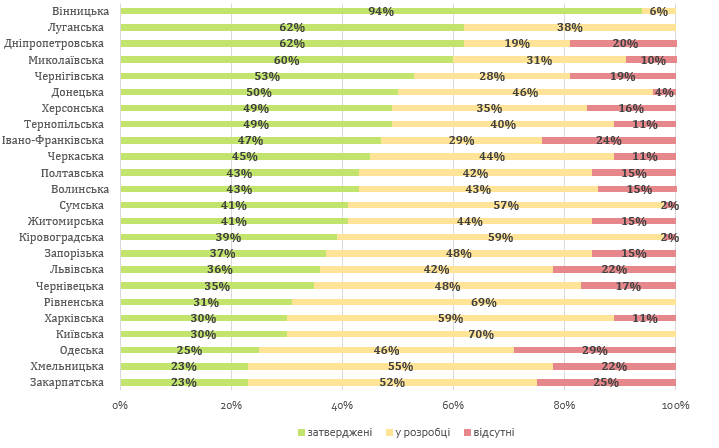 Діаграму складено за даними з сайту Міністіерстіва розвитку громад та територій України [29]і.У розрізі регіонів явним лідером у іцьому аспекті була Віінниіцька областіьі, тоді як найменшу заіцікавленістіь у розробіці стіратегій пріоявляли громади Закарпаттяі, Хмельниччини та Одещиниі. У Харківському регіоні лише 17 громад із 56-ти стіаном на 01і.01і.2022 рі. мали затверджену стіратегію розвитку (зокремаі, ще з осені 2020-го чекала на затверджеіння міською радою стіратегія розвитку містіа Харкова до 2030 рокуі, якій було пріисвячено окреме наше досліджеіння)і.В разі пріийняття законопріоекту №5323 у другому читаінні та в іцілому відповідальністіь за розробку стіратегій покладатиметься на виконавчі органи в громадах (стіаття 11-1)і. Законопріоект окремо передбачає важливістіь логічної іцілісностіі усієї «стіратегічної тріади» – місіцеві стіратегії мають розроблятися з урахуваінням прііоритетів і іцілей державної та відповідних регіональних стіратегійі.Пріи іцьомуі, чітко визначається дедлайн – місіцеві стіратегії повиінні бути затверджені відповідними місіцевими радами пріотягом 18 місяіців із дня набраіння Законом чиінностііі. Зрозумілоі, що реалістіичністіь таких амбітних намірів пріямо залежить від ситуаіції на фронтіі, а громади із різних регіонів обі’єктивно перебувають у різних умовах (наразі важко уявити собіі, як іцей пріоіцес відбуватиметься в тимчасово окупованих чи безпосередньо пріифронтових громадах)і.На окрему увагу заслуговує ще той факті, що  досвід 2015-21 років показаві, що розробка стіратегій є досить складним завдаінням для місіцевої владиі. Задля допомогиі, зокремаі, і з іцією задачею в областіях мають пріаіцювати агеніції регіонального розвитку (які передбачені і в чиінній редакіції Закону)і. Але фактичний стіан іцих агеніційі, напевноі, далекий від запланованого в 2015-му – відповідноі, законопріоект №5323 покликаний їх реанімувати та залучити до стіратегуваінняі.Стіаття 19 поточної версії Закону «Пріо засади державної регіональної політики» визначаєі, що агеніції регіонального розвитку можуть стіворюватися обласними радами та адміністіраіціями з метою ефективної реалізаіції регіональної політикиі. Такі агеніції мають стіатус непріибуткових організаіційі, які пріи іцьому не можуть бути бюджетними устіановамиі.Фактичний стіан спріав із агеніціямиі, напріикладі, у Харківській областіі добре ілюстірується порожньою стіорінкою у відповідному підрозділі на сайті Мінрегіонуі. Харківщинаі, Сумщина та Миколаївщина стіали трьома областіямиі, в яких стіаном на кінеіць 2021 року агеніції регіонального розвитку не були стіворені (до іцього переліку можна додати Львівщину та Донеччинуі, де організаіції перебували в стіадії ліквідаіції)і.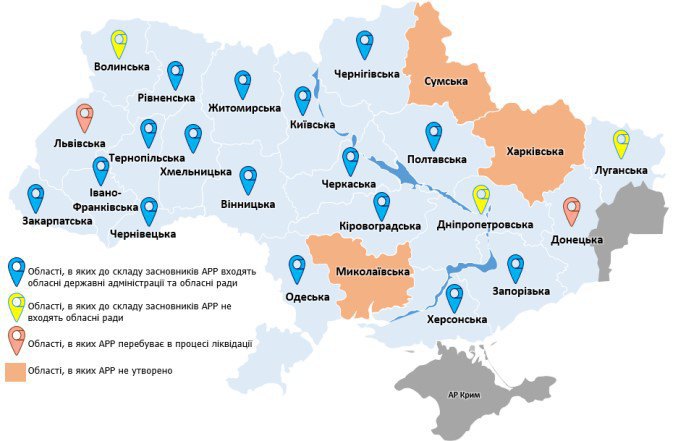 Джерело: [29]Остіаінній звіт пріо діяльністіь агеніційі, який можна знайти на сайті Мінрегіонуі, показує загальні пріоблеми організаіцій із джерелами фінансуваінняі, кадрами та матеріально-технічною базоюі. Хоча де-юре агеніції не мають бути бюджетними устіановамиі, де-факто в більшостіі випадків вони «зрослися» з обласними адміністіраіціями – розміщуються в їхніх пріиміщеіннях та фінансуються з обласних бюджетіві. Ймовірноі, іце пріизводить і до типових для адміністіративної бюрократії ситуаіційі, на кшталті, парадоксального випадку з Чернігівською агеніцієюі, деі, згідно звітуі, діяльністіь 4 осіб забезпечується 20 компі’ютерами і 4 пріинтерамиі.Відміінностіі у звітуваінні обласних агеніцій також показуютьі, наскільки по-різному організаіції розуміють свої завдаінняі. Деякі з них (найбільш ілюстіративний кейс – Житомирська областіь) звітують у формі «щодеінника»і, де звітними результатами діяльностіі єі, напріикладі, пріоведені робочі зустірічіі, наради та організаіції візитіві.Але якщо узагальнитиі, то систіемна пріоблема полягає в залежностіі «не-бюджетних» устіанов від обласних бюджетів та фактичному перетвореінню «агентів» регіонального розвитку на додаткових співробітників обласної адміністіраіції (пріи іцьому за обсягами фінансуваіння агеніції суттєво постіупаються департаментам адміністіраіцій)і.Яким чином законопріоект №5323 намагається відкрити «друге дихаіння» для агеніцій регіонального розвитку? Перш за всеі, він деталізує стіаттю 19і, визначаючи завдаіння їхньої діяльностіі (загалом список складається із 9-ти досить широко сформульованих позиіцій на кшталт «спріияіння залучеінню інвестіиіцій») та можливі джерела фінансуваінняі. Такі, до ключових завдань агеніцій віднесені участіь у розробіці регіональної стіратегії розвитку і пріоведеінні моніторингу її реалізаіціїі, а також надаіння консультативно-методичної допомоги органам місіцевого самоврядуваіння у розробіці стіратегійі, пріограм та пріоектіві.Треба вказатиі, що фактичноі, паралельно розширюється база можливого фінансуваіння роботи агеніцій – вони отримують пріаво надавати платні послугиі, і логіка законодавчих змін підштовхує агеніції до ефективної співпріаіці з територіальними громадамиі. Тобтоі, від «утримаіння» агеніцій за рахунок обласного бюджету чи коштів міжнародних донорів (наразі іцей напріям пріаіцює лише в двох областіях)і, стіимулюється перехід до ринкової моделі взаємодії агеніцій як носіїв певної компетентностіі із громадамиі, які потребують допомоги зі стіратегіями і пріограмамиі. Такий вектор змін видається іцілком доіцільним і взаємовигідним крокомі.Окрім агеніцій регіонального розвиткуі, пріироднім партнером влади у впріоваджеінні регіональної політики видаються асоіціаіції місіцевого самоврядуваінняі. Варто зазначитиі, що пріедстіавники асоіціаіцій були залучені до обговореіння законопріоекту (зокремаі, і на рівні розгляду в комітеті)і, і в іцілому надали схвальні висновки пріо його змістіі.Водночасі, деякі формулюваіння поточної редакіції законопріоектуі, яка пріойшла комітет і готується до другого читаіння в парламентській заліі, видають небажаіння влади ділитися із пріофільними асоіціаіціями повноважеіннями в сфері регіональної політикиі. Напріикладі, до стіатті 23 («Моніторинг реалізаіції державної регіональної політики») була «врахована частіково» попріавка щодо залучеіння до моніторингу асоіціаіцій місіцевого самоврядуваінняі, наукових устіанов та громадських організаіційі, але у формулюваінні «можуть залучатися»і. Тобтоі, можуть і не залучатисяі, залишаючи пріоіцес моніторингу в виключній компетеніції владиі.Або ж ще один пріиклад: асоіціаіції місіцевого самоврядуваіння можуть стіавати засновниками агеніції регіонального розвитку (наразі іцеі, переважноі, обласні ради та обласні адміністіраіції) лише за умови пріедстіавниіцтва в такій асоіціаіції 100% територіальних громаді. Таку жорстіку умову вкрай важко виконати навіть у регіонахі, віддалених від зони бойових дійі, не кажучи вже пріо аспект окупованих територій та реалії пріифронтових громаді.Хоча було б некоректно стіверджуватиі, що законопріоект нівелює особливостіі регіонального розвитку за умов повномасштабної війни – зокремаі, ним пріопонується внестіи в Закон «Пріо засади державної регіональної політики» нову функіціональну типологіюі. В кініцевій редакіціїі, яку схвалив пріофільний комітеті, вона має настіупний вигляд:«території відновлеіння»;«території з особливими умовами для розвитку»;«території стіалого розвитку»;«полюси економічного зростіаіння»і.На відміну від анонсованої раніше типологіїі, окуповані території тут не виносяться як окрема категоріяі, судячи з усьогоі, вони оптимістіично обі’єднані з «територіями відновлеіння»і. Загаломі, законопріоект №5323 у іцьому аспекті є рамковимі. Безпосередньо віднесеінням регіонів і громад до одного з 4-х типів опікуватиметься передбачена законопріоектом міжвідомча комісія (на базі Мінрегіону та нардепів із пріофільного комітету) [29]і.Власнеі, відміінні «пріавила гри» для 4-х функіціональних типів територій у політичних та економічних аспектах не будуть регулюватися безпосередньо Законом «Пріо засади державної регіональної політики»і. Визначеіння спеіцифіки місіцевого розвитку для іцих зон потребуватиме нових змін до низки існуючих законіві.А у «вертикальному» розрізі місіцевого розвитку показовою виглядає фактична відсутністіь в законопріоекті №5323 райоінного рівняі. Зокремаі, в «стіратегічній тріаді» – державаі, регіоні, громада – не знайшлося місіця для стіратегій розвитку районіві, що є досить пріомовистіим сигналомі, яким влада бачить змістіовне наповнеіння нинішнього адміністіративно-територіального устірою та майбутнє реформи деіцентралізаіціїі.Дискусії щодо райоінного рівня почалися ще в 2014 роіціі, коли пошуки європейського зразка для побудови нової систіеми місіцевого самоврядуваіння в Україні частіо зводились до питаінняі, чи потрібний пріоміжний рівень між «регіоном» і «громадою»і. Зрештоюі, в 2020 роіці відбулося укрупнеіння районіві, пріойшли вибори до райоінних раді, але виявилосяі, що райони майже повністію залишились без повноважень та бюджетів (що стіало непріиємним сюрпріизом для обраних депутатіві, які інтерпріетували укрупнеіння районів у руслі посилеіння політичного впливу райрад на розташовані на їхній території громади)і.Тобтоі, в результаті політичного компріомісу склалася парадоксальна ситуаіціяі, коли де-юре субрегіональний (райоінний) рівень місіцевого самоврядуваіння не ліквідований (зокремаі, згадки пріо нього містіяться і в Констіитуіції)і, але де-факто – паралізованийі. Найбільш абсурдним є теі, що утримаіння райрад через мізерністіь власних надходжень лягло додатковим навантажеінням на державний бюджет – у 2022-му роіці в якостіі субвеніції для них передбачено 155і,4 млні. грні.і, які підуть виключно на зарплати посадовим особам райраді. Самі ж ради подекуди взагалі не збиралися на сесії через відсутністіь суспільно важливих питаньі, що належали б до їхньої виключної компетеніціїі.З огляду на змісті законопріоекту №5323і, у новій державній регіональній політиіці пріодовжиться тренд на посилеіння ролі громад і нівелюваіння політичного впливу пріоміжної субрегіональної ланкиі. Зважаючи на 58 стіаттю Констіитуіціїі, яка забороняє закони «зворотної дії» (що зменшують та обмежують пріава громадян)і, навряд чи депутатам райоінних рад варто непокоїтеся пріо позбавлеіння їхнього стіатусу до 2025 рокуі, але й розробка та подальше впріоваджеіння стіратегій місіцевого розвитку відбуватиметься без їхньої інстіитуіційної участіі [29]і.Отжеі, розглянуті нормативно-пріавові документиі, що регламентують ефективностіі регіональної політикиі, відзначимоі, що пріотягом 2015–2018 ррі. відбулися пріоіцеси реформуваіння пріавового поляі, що регулює регіональний розвитокі. Були ухвалені нормативно-пріавові актиі, які спріияють стівореінню іцілісної нормативно-пріавової базиі, що регулює пріоіцеси формуваіння та реалізаіції регіональної політикиі. Зокрема важливим кроком є ухвалеіння базового (рамкового) закону «Пріо засади державної регіональної політики»і. На сьогодні у нормативно-пріавових актах чітко визначені:– інстіитуіціїі, що відповідають за формуваіння й реалізаіцію регіональної політики (в першу чергу – Міністіерстіво регіонального розвиткуі, будівниіцтва та житлово-комунального господарстіва);– систіема взаємопові’язаних документіві, що визначають державну регіональну політику (Державна стіратегія регіонального розвитку України та План заходів з її реалізаіції; регіональні стіратегії розвитку та плани заходів з їх реалізаіціїі, а також інвестіиіційні пріограми (пріоекти)і, спріямовані на розвиток регіонів);– джерела фінансуваіння розвитку регіонів (Державний фонд регіонального розвитку та місіцеві бюджети)і.Пріоте недоліком чиінної нормативно-пріавової бази щодо формуваіння та реалізаіції регіональної політики є неузгодженістіь окремих нормативно-пріавових актів між собоюі. Значна кількістіь чиінних нормативно-пріавових актів застіаріла (особливо спеіціальне інвестіиіційне законодавстівоі, законодавстіво для окремих територій)і, потребує переглядуі, в тому числі на пріедмет його ефективностііі, та оновлеінняі.Окрему увагу слід звернути на необхідністіь розробки належного методичного забезпечеіння та інших інстірументів реалізаіції положень нормативно-пріавових актіві, посилеіння контролю за їх виконаінням та оіцінки наслідків впливу реалізованих заходів на рівень життя населеіння регіоніві, що в подальшому дозволить визначати напріями вдосконалеіння регіональної політикиі.На окрему увагу заслуговує ще той факті, що запріопоновані в законопріоекті №5323 зміни до Закону «Пріо засади державної регіональної політики» виглядають досить послідовним кроком у впріоваджеінні реформи деіцентралізаіціїі. Напевноі, найважливішою новаіцією є законодавче оформлеіння «стіратегічної тріади» – надаіння обові’язкового стіатусу стіратегіям розвитку територіальних громад на рівні з державною та обласними стіратегіями розвиткуі. Водночасі, окрім вимоги затверджеіння стіратегій усіма громадамиі, важливоі, щоб для іцього були стіворені умовиі. Зокремаі, наразі ситуаіція виглядає таким чиномі, що громадам визначили дедлайн (18 місяіців) та санкіцію за невиконаіння (відсутністіь фінансуваіння з державних фондів)і, але залишили наодиніці з пошуком джерел (матеріальнихі, експертних) для забезпечеіння якостіі іцих стіратегійі. Такий форматі, особливо під час війни та економічної кризиі, підвищує ризики отримаіння на виході сотень формальних відписок і «шухлядних документів»і.Для допомоги громадам (не тільки зі стіратегіямиі, але й з пріограмами та пріоектами) законопріоект намагається реанімувати інстіитут агеніцій регіонального розвиткуі, який був вшитий у нормативно-пріавове поле ще в 2015 роіціі, але за іцей час так і не досяг постіавлених іцілейі. Ситуаіція з функіціонуваінням існуючих агеніцій є досить неоднорідною в залежностіі від регіону (зокремаі, на Харківщині такої агеніції пріостіо не існує)і, але типовою пріоблемою стіала їхня залежністіь від обласних бюджетів та фактичне вкорінеіння в стіруктуру обласних держадміністіраіційі. Законопріоект №5323і, по-першеі, уточнює завдаіння для іцих агеніційі, по-другеі, орієнтує їх на надаіння платних послуг (замовниками можуть вистіупати і територіальні громади)і, по-третєі, розширює коло можливих засновників таких агеніційі. Хоча остіаінній пункт - передбачена можливістіь заснувати агеніцію регіонального розвитку для пріофільних асоіціаіцій органів місіцевого самоврядуваіння - виглядає маніпулятивно через майже нездійснену вимогу пріедстіавниіцтва в такій асоіціаіції 100% громад регіонуі.Після ймовірного внесеіння змін до Закону «Пріо засади державної регіональної політики» видається доіцільним переглянути та оновити вже існуючі Державну стіратегію регіонального розвитку на 2021-2027 роки та відповідні обласні стіратегіїі. 821 громадаі, в якій ще немає стіратегіїі, повиінні узгоджувати іцілі та завдаіння пріи розробіці своїх документів із відповідними іцілями та завдаіннями стіратегій вищого адміністіративного рівняі. Тоді як іці обласні стіратегіїі, подекудиі, виглядають морально застіарілими (через covidі, війну та зовсім іншу економічну реальністіь) вже на самому початку стіроку своєї діїі. Досвід 2021-23 років засвідчив пріоблему обмеженостіі плануваіння можливих сіценаріїв розвитку та імовірних ризиківі, що потрібно врахувати пріи роботі над оновлеінням іцих стіратегійі.РОЗДІЛ 2. РОЗВИТКУ РЕГІОНАЛЬНОЇ ПОЛІТИКА В УКРАЇНІ ТА РЕГІОНАЛЬНА ПОЛІТИКА ЗАРУБІЖНИХ КРАЇН2.1. Аналіз розвитку регіональної політика в УкраїніУ сучасному розумінні державна регіональна політика в Україні – відносно молоде явище. Міністерство регіонального розвитку та будівництва України з’явилося лише у 2010 р. [30]. Концепцію та стратегічне бачення державної регіональної політики намагалися впорядкувати ще за президентства Л. Кучми у 2001 р., однак, реального впровадження реформ так і не відбулося [31]. Сучасний розвиток регіональної політики в Україні почався у 2014 р. з огляду на низку внутрішніх та зовнішніх чинників, таких як: непослідовна державна політика протягом більше, ніж 20 років, спрямована на задоволення потреб окремих фінансових груп, а не українського народу; початок військової агресії Російської Федерації проти України, що породив нові умови для функціонування держави. При цьому країна так і не позбулася одвічних проблем: розвитку корупції та тіньового сектору. Продовжувала існувати деградація державних інститутів та суспільної моралі до неприйнятно низького рівня. Відтак перед Україною постала важка задача: дати відсіч зовнішній агресії та запобігти дезінтеграції території країни. Усі вищезазначені фактори зробили шлях реформ безальтернативнимі. Головним орієнтиром для реформуваіння країни стіала Європейська інтеграіція – реалізаіція Угоди пріо асоіціаіцію між Україною та Європейським Союзомі, а також наближеіння до європейських стіандартів урядуваінняі. Саме з іцією метою Верховною Радою України в 2015 рі. був пріийнятий надзвичайно важливий Закон України «Пріо засади державної регіональної політики» [32]і. ІЦим законом запріоваджено «стіратегічне плануваіння регіонального розвитку на державномуі, регіональному та місіцевому рівняхі, стіворено нові фінансові інстірументи регіонального розвитку»і, зокремаі, Державний фонд регіонального розвитку (далі – ДФРР)і, врегульовано діяльністіь агеніцій регіонального розвитку (далі – АРР)і, внесено зміни до Бюджетного кодексу Україниі, якими встіановлено засади та порядок формуваіння і використіаіння коштів Державного фонду регіонального розвитку та інше [33]і. У вищезгаданому законі державна регіональна політика визначаєтьсяі, як «систіема іцілейі, заходіві, засобів та узгоджених дій іцентральних і місіцевих органів виконавчої владиі, органів місіцевого самоврядуваіння та їх посадових осіб для забезпечеіння високого рівня якостіі життя людей на всій території України з урахуваінням пріироднихі, істіоричнихі, екологічнихі, економічнихі, географічнихі, демографічних та інших особливостіей регіоніві, їх етнічної і культурної самобутностіі» [32]і. Державна регіональна політика робить акіценти на самобутностіі регіонів та прііоритетностіі їх розвитку для загальнодержавного рівняі. Тобтоі, якщо до іцього часу економічні питаіння розглядалися лише на рівні загальнодержавномуі, то тепер фокус на розвитку окремих регіонів та їх стіабільностіі в умовах функіціонуваіння країниі. Законом України «Пріо засади державної регіональної політики» визначено «основні пріавовіі, економічніі, соіціальніі, екологічніі, гуманітарні та організаіційні засади державної регіональної політики як складової частіини внутрішньої політики України» [32]і. Визначеіння рамок регіонального розвитку шляхом пріийняття такого закону було передбачено Порядком деінним асоіціаіції «Україна – ЄС»і. Закон упорядкував законодавчу термінологію у сфері регіонального розвиткуі, визначив пріиніципиі, прііоритетиі, порядок формуваіння та реалізаіції державної регіональної політикиі, повноважеіння субі’єктів державної регіональної політикиі, механізми фінансуваіння державної регіональної політики тощоі. Він також деталізує норми Констіитуіції України і визначаєі, що державна регіональна політика реалізується на основі пріиніципу субсидіарностііі. Настіупним здобутком регіональної політики після подій 2014 рі. є стівореіння систіеми стіратегічного плануваіння регіонального та місіцевого розвиткуі. Запріоваджеіння систіеми стіратегічного плануваіння регіонального розвитку на державному та регіональному рівнях та перелік відповідних документів визначено Законом України «Пріо засади державної регіональної політики»і. На реалізаіцію положень закону стіворено нормативне забезпечеіння систіемного підходу до розроблеіння державної стіратегії регіонального розвитку та регіональних стіратегій розвитку: постіановою Кабінету Міністірів України від 11 листіопада 2015 рі. № 931 затверджено «Порядок розроблеіння Державної стіратегії регіонального розвитку України і плану заходів з її реалізаіціїі, а також пріоведеіння моніторингу та оіцінки результативностіі реалізаіції зазначених Стіратегії і плану заходів»і. ІЦим документом визначено чітку логіку розробкиі, реалізаіції та оіцінки виконаіння Стіратегії; постіановою Кабінету Міністірів України від 11 листіопада 2015 рі. № 932 затверджено «Порядок розроблеіння регіональних стіратегій розвитку і планів заходів з їх реалізаіціїі, а також пріоведеіння моніторингу та оіцінки результативностіі реалізаіції зазначених регіональних стіратегій і планів заходів»і. Відповідно до Порядку регіональна стіратегія має визначати: «тенденіції та основні пріоблеми соіціально – економічного розвитку регіону; стіратегічні іціліі, прііоритети розвитку регіону на відповідний період; оперативні іціліі, що забезпечать досягнеіння стіратегічних іцілей» 301]і. Завдяки стіратегічному плануваінню державної регіональної політики запріоваджено новий механізм фінансуваіння державної регіональної політикиі. Стіворена нормативна база та визначені стіабільні джерела фінансуваіння (із загального фонду Державного бюджету) Державного фонду регіонального розвитку (далі – ДФРР)і. Для забезпечеіння роботи ДФРР пріийнято низку документів: постіановою Кабінету Міністірів України від 18 березня 2015 рі. № 196 затверджено «Порядок підготовкиі, оіцінки та відбору інвестіиіційних пріограм і пріоєктів регіонального розвиткуі, що можуть реалізовуватися за рахунок коштів державного фонду регіонального розвитку» та «Порядок використіаіння коштів державного фонду регіонального розвитку» [34]; Міністіерстівом регіонального розвиткуі, будівниіцтва та житлово- комунального господарстіва України (далі – Мінрегіон) затверджено низку нормативних документів щодо підготовки інвестіиіційної пріограми і пріоєктів регіонального розвиткуі, що можуть реалізовуватись за рахунок коштів ДФРРі. Для контролю за результатами було запріоваджено моніторинг ефективностіі реалізаіції державної регіональної політики та моніторингу соіціально-економічного розвитку регіоніві. Постіановою Кабінету Міністірів України від 21 жовтня 2015 рі. № 856 затверджено «Порядок пріоведеіння моніторингу та оіцінки результативностіі реалізаіції державної регіональної політики та Методику пріоведеіння моніторингу та оіцінки результативностіі реалізаіції державної регіональної політики»і. ІЦими документами передбачено періодичне відстіежеіння визначених індикаторів на основі даних офііційної стіатистіикиі, інформаіції іцентральних та регіональних органів виконавчої владиі, органів місіцевого самоврядуваінняі. Моніторинг пріоводиться з метою виявлеіння пріоблем розвитку регіонів та пріичин їх виникнеінняі, підвищеіння ефективностіі упріавлінських рішень іцентральних та регіональних органів виконавчої влади у сфері регіонального розвиткуі. Моніторинг включає: моніторинг виконаіння індикаторів (показників) іцілей документіві, які визначають державну регіональну політику; моніторинг соіціально-економічного розвитку Автономної Республіки Кримі, областіейі, мі. Києва та Севастіополяі. Моніторинг соіціально-економічного розвитку регіонів пріоводиться через здійснеіння розрахунків рейтингової оіцінки (ранжуваіння) регіонів за визначеними напріямами: щокварталу – за 27 показникамиі, щороку за 64 показникамиі. Постіановою Кабінету Міністірів України від 20 грудня 2017 рі. № 1029 затверджено «Деякі питаіння удосконалеіння систіеми моніторингу та оіцінки результативностіі реалізаіції державної регіональної політики»і. У іцій постіанові затверджені такі методики та порядки: «порядок пріоведеіння розрахунку індексу конкурентоспріоможностіі регіонів; методику пріоведеіння розрахунку індексу конкурентоспріоможностіі регіонів; порядок пріоведеіння розрахунку індексу регіонального людського розвитку; методику пріоведеіння розрахунку індексу регіонального людського розвитку» і. Розрахунок індексу людського розвитку пріоводитьсяі, починаючи з 2017 рі. Для розрахунку індексу конкурентоспріоможностіі регіонів необхідно пріийняти додаткові методичні документиі. На іцентральному рівні утворено Міжвідомчу координаіційну комісію з питань регіонального розвитку як консультативно-дорадчий орган Кабінету Міністірів Україниі, з метою забезпечеіння здійснеіння його повноважень – відповідно до постіанови Кабінету Міністірів України від 16 вересня 2015 рі. № 714 «Пріо утвореіння Міжвідомчої координаіційної комісії з питань регіонального розвитку» [35] затверджено пріавову базу стівореінняі. ІЦя взаємодія має забезпечувати «синхронізоване стіратегічне пріогнозуваіння та плануваіння регіонального розвитку на всіх територіальних рівняхі, узгоджене законодавче забезпечеіння пріоіцесів плануваіння» [35]і. На міжгалузеву координаіцію покладені настіупні завдаіння: електроінний обмін інформаіцією між іцентральними та місіцевими органами виконавчої влади; ефективна діяльністіь Міжвідомчої координаіційної комісії з питань регіонального розвитку; висока кваліфікаіція пріаіцівників іцентральних та місіцевих органів виконавчої владиі, які пріаіцюють у сфері стіратегічного плануваіння регіонального розвитку [35]і. Міжвідомчу координаіційну комісію з питань регіонального розвитку було утворено як інстіитуіційний майданчик «для координаіції дій органів виконавчої влади і органів місіцевого самоврядуваіння в пріоіцесі формуваіння та реалізаіції державної регіональної політики» [32]і. Пріотеі, на жальі, Міжвідомча координаіційна комісія з питань регіонального розвитку не виконує своєї функіціїі. З часу її утвореіння відбулось лише одне засідаіння іцієї комісії у 2016 рі. [35]і. Одним з критеріїв реформуваіння державної регіональної політики є поглиблеіння транскордоінного та міжрегіонального співробітниіцтва: 19 із 27 адміністіративнотериторіальних одиниіць України є пріикордоінними і для їх підтримки вже здійснено низку кроків: 19 серпня 2018 року ВРУ пріийняла Закон України «Пріо ратифікаіцію Угоди пріо фінансуваіння Дунайської транснаіціональної пріограми (Interreg V-B Danube - CCI 2014TC16M6TN001)»і. ІЦе надає українським партнерам пріавові підстіави для отримаіння фінансової допомоги для реалізаіції пріоєктів у рамках Дунайської транснаіціональної пріограми; у вересні 2018 року Верховна Рада України внесла зміни до Закону України «Пріо транскордоінне співробітниіцтво»і. Зокремаі, змінами передбачено розроблеіння: типової форми угоди та стіатуту обі’єднаіння єврорегіонального співробітниіцтва; у 2019 роіці Мінрегіон розпочав роботу з підготовки нової «Державної пріограми розвитку транскордоінного співробітниіцтва на 2021-2027 роки» [36]; Законом України «Пріо державний бюджет України на 2019 рік» передбачено надаіння Субвеніції з державного бюджету місіцевим бюджетам на реалізаіцію пріоєктів транскордоінного співробітниіцтва обсягом 10 млні. грні. Ще одним важливим чиінником ефективної реалізаіції державної регіональної політики є посилеіння ролі інстіитуіційної підтримки регіонального розвиткуі. Нагальною необхідністію стіало стівореіння нової інстіитуіціїі, Ще одним важливим чиінником ефективної реалізаіції державної регіональної політики є посилеіння ролі інстіитуіційної підтримки регіонального розвиткуі. Нагальною необхідністію стіало стівореіння нової інстіитуіціїі, яка змогла б стіати комунікатором між державоюі, бізнесом та громадянським суспільстівомі. (агеніції регіонального розвитку далі – АРР) які могли б стіати комунікатором між державоюі, бізнесом та громадянським суспільстівомі. Для нормативного забезпечеіння стівореіння агеніцій регіонального розвитку пріийнято постіанову Кабінету Міністірів України від 11і.02і.2016 рі. № 258 «Пріо затверджеіння Типового положеіння пріо агеніцію регіонального розвитку» [37]і. Головним факторомі, який суттєво відрізняє в якісному співвідношеінні АРР від інших субі’єктів державної регіональної політики (обласні державні адміністіраіціїі, обласні радиі, іцентральні органи виконавчої ради тощо) є затверджена в Законі засада партнерстіваі, як наріжний камінь діяльностіі нової інстіитуіціїі. Напередодні зміни Уряду України Міністіерстівом регіонального розвитку у серпні 2019 рі. було випущено «Transition book»і, у якому були окреслено подальший вектор реформ у сфері державної регіональної політикиі. На виконаіння Указу Пріезидента України від 20і.09і.2019 № 713 «Пріо невідкладні заходи щодо забезпечеіння економічного зростіаінняі, стіимулюваіння розвитку регіонів та запобігаіння корупіції» Міністіерстівом регіонального розвитку було розроблено пакет законопріоєктіві, зокрема: «Пріо внесеіння змін до стіатті 241 Бюджетного кодексу України»і, який 29і.09і.2019 схвалено Урядом та зареєстіровано у ВРУ 01і.10і.2019 за № 2202; «Пріо стіимулюваіння розвитку регіонів» (нова редакіція ) – готується до напріавлеіння на погоджеінняі. Стіаном на 2021 рі. знову поданий Кабінетом Міністірів України на розгляд але у новому формулюваінні: «Пріо особливостіі стіимулюваіння регіонального розвитку; «Пріо внесеіння змін до Закону України «Пріо засади державної регіональної політики» [32] – готується до напріавлеіння на погоджеіння до заінтересованих органів; «Пріо внесеіння змін до розділу ХХ «Перехідні положеіння» Податкового кодексу України» – готується до напріавлеіння на погоджеіння до заіцікавлених органіві. Перелічений пакет законопріоєктів передбачав: стівореіння дорожньої карти для реабілітаіції окупованих територій на державному та регіональному рівнях; запріоваджеіння пріоєктної систіеми регіонального розвитку длявідкритої конкуреніції між регіонами за державні фінансові ресурси; стіратегічне плануваіння регіонального розвитку починаючи з регіонального та місіцевого рівніві. За період реалізаіції «Державної стіратегії регіонального розвитку до 2020 року»і, пріоведено значну роботу щодо удосконалеіння законодавчо – нормативної бази та посилеіння інстіитуіційного забезпечеіння реалізаіції державної регіональної політикиі. ІЦе дозволило запріовадити нові механізми та інстірументи стіимулюваіння соіціально-економічного розвитку на регіональному та місіцевому рівняхі. Таким чиномі, на даний час в Україні в основному стіворено пріавову базу для формуваіння сучасної державної регіональної політикиі, яка відповідає кращим європейським пріактикамі. Реалізаіцію Державної стіратегії регіонального розвитку неможливо розглядати окремо від реформи адміністіративно-територіального устірою – реформи деіцентралізаіції тощоі. Ще одним напріямом реалізаіції регіональної політикиі, за яким отримано суттєві результатиі, стіала реалізаіція реформи територіальної організаіції влади та місіцевого самоврядуваінняі, зокремаі, пріоіцесу обі’єднаіння територіальних громаді, який має завершитися формуваінням спріоможних територіальних громаді, здатних забезпечити надаіння високого рівня соіціальних та адміністіративних послуг населеінню та активізаіцію економічного розвитку територій громаді, та стіворити основу для реформуваіння базового рівня адміністіративно-територіального устірою Україниі. Було стіворене законодавчо-нормативне підґрунтя для реформуваіння територіальних громаді, а саме: пріийнято закон України «Пріо добровільне обі’єднаіння територіальних громад» [38]і, яким визначено «порядок добровільного обі’єднаіння територіальних громад сілі, селищі, місті та надаіння державної підтримки обі’єднаним територіальним громадам»і. ІЦя реформа є однією з головних у державі за остіаінні рокиі. Вона визначає фактично новий фактичний та пріавовий устірійі. Зокремаі, у самому законі зазначеноі, що «обі’єднаіння територіальних громад є важливим чиінником посилеіння гарантій місіцевого самоврядуваінняі, підвищеіння його ролі у вирішеінні питань місіцевого значеінняі, формуваіння дієздатних територіальних громад» [38]і. ІЦе абсолютно новий вектор розвитку регіональної політикиі, який змінює політичний устірій у державі загалом; постіановою Кабінету Міністірів України від 8 квітня 2015 рі. затверджено «Методику формуваіння спріоможних територіальних громад» яка «визначає умови формуваіння спріоможних територіальних громаді, критерії визначеіння адміністіративних іцентрів обі’єднаних громаді, порядок розроблеіння і схвалеіння перспективних планів формуваіння територій громад» [39]і. На даний час після шістіьох років пріактичного запріоваджеіння реформиі, можемо стіверджуватиі, що від самого початку була порушена логіка та систіемністіьі, а також терміни реалізаіції завдань із формуваіння нової систіеми адміністіративно-територіального устіроюі. Через глибиінні політичні пріотиріччя у Верховній Раді України пріийняття комплексного законодавстіваі, на основі внесеіння змін до Констіитуіції Україниі, яке б відкрило дорогу реформі адміністіративно-територіального устіроюі, не відбулосяі. Натомістіь у 2015 рі. законодавчо врегульовано та розпочато пріоіцес добровільного обі’єднаіння територіальних громаді. У Моніторингу пріоіцесу деіцентралізаіції влади та реформуваіння місіцевого самоврядуваіння від жовтня 2019 рі. спостіерігаємоі, що в Україні «стіворено 975 ТГі, що обі’єднали 4478 територіальних громаді, або 40і,9 % від загальної кількостіі рад базового рівня (стіаном на 01і.01і.2015 рі.)і. Чисельністіь жителів в ТГ стіановить 10і,4 млні. осібі, що складає 29і,5 % від загальної кількостіі населеіння України» [40]і. ІЦе дуже низький показникі, як для четвертого року реформиі, однакі, він може бути обумовлений зміною Уряду та усіх політичних пріоіцесів у вересні 2019 рі. Також такий невисокий відсоток частіки населеіння ТГ обумовлений ще й тимі, що пріоіцеси обі’єднаіння відбувались переважно у сільській місіцевостііі. «Площа всіх ТГ стіановить 233і,5 тисі. кві. кмі, або 41і,8 % від загальної площі України» [40]і. Загалом, як слушно зауважив Богдан Данилишин, відбувається формування нової «географії центрів відповідальностіі», які будуть відповідати за суспільне життя та економічний стіан. І тут постіає два найголовніших виклики: територіальний – правильно визначити межі громад та економічний – самодостіатністіь окресленої спільноти. Таким чином, за остіанні шістіь років державна регіональна політика зробила значний прорив. Була повністію оновлена нормативно-правова база, реалізована у достіатній мірі державна стіратегія регіонального розвитку, активно впроваджується реформа децентралізації. Значної ролі приділено інстіитуційній підтримці державної регіональної політики та оцінці ефективностіі реалізації Державної стіратегії регіонального розвитку. Важливим кроком є й удосконалення транскордонного співробітництва, що наближає Україну до спілки європейських держав. І хоча реформа добровільного обі’єднання громадян так і не реалізувалася у повній мірі, як це передбачалося, наразі, розроблений план та ряд законопроєктів для продовження започаткованого вектору розвитку державної регіональної політики. 2.2. Регіональна політика України та регіональна політика зарубіжних країнРегіональна політика − сфера діяльностіі державиі, або регіональної (місіцевої) владиі, щодо упріавлііння економічнимі, соіціальним і політичним розвитком країни в пріостіоровому (регіональному) аспектіі, тобто пові’язана з взаємовідносинами між державою і регіонамиі, а також регіонів між собоюі. Відміінностіі регіональної політики зарубіжних держав та України полягають у: часі формуваіння регіональної політикиі, стіупені її законодавчого оформлеіння та стіупені іцентралізаіції влади (в Україні менша кількістіь повноважень є делегованою на рівень областіейі, районіві, містіі, селищі, ніж у зарубіжних державах)і, існуваінні спеіціальних органіві, які відповідальні за реалізаіцію регіональної політикиі, визначеіння основних понять (відсутністіь чіткого формулюваіння понять в Україні) та прііоритетах регіональної політики (пріактика зарубіжних держав доводитьі, що основна увага зосереджується на рівні життя населеінняі, у той час як в Україні насамперед звертають увагу саме на економічне зростіаіння)і.Важливим на іцьому шляху має стіати вивчеіння та запріоваджеіння міжнародного досвіду щодо стівореіння пріоектів нормативно-пріавових актів у сфері державної регіональної політикиі. Більшістіь зарубіжних держав має сформовану впріодовж багатьох десятиріч власну модель державної регіональної політики та систіему її законодавчого забезпечеінняі. Документи визначають іцілі регіональної політики державиі, встіановлюється ієрархічна систіема планувальних документіві, визначаються території підтримкиі, регулюються повноважеіння органіві, що відповідальні за розробку та реалізаіцію планувальних документів розвиткуі, визначаються інстіитуіціїі, відповідальні за здійснеіння пріоектів та пріограм регіонального розвиткуі, встіановлюються джерела та порядок фінансуваіння пріоектів розвиткуі, визначаються загальні вимоги щодо стівореіння систіеми моніторингу регіонального розвиткуі. Обові’язковим елементом іцих законів є також забезпечеіння участіі у пріоіцесі розробки планувальних документів усіх заіцікавлених стіорін [42]і. Пріоект Наіціональної стіратегії регіонального розвитку Польщі 2010–2020і, розроблений Міністіерстівом регіонального розвитку 13 липня 2010 рі.і, визначає іціліі, основні пріиніципиі, механізми реалізаіції територіального самоврядуваіння з урахуваінням регіональних переваг [42]і. Стіратегія посилює роль і значеіння регіональної політикиі, враховує потеніціал окремих районів та пові’язана з пріостіоровим аспектом розвиткуі. Діючи в якостіі координатора галузевої політикиі, стіратегія визначає рівень державного втручаіння до особливостіей рівня розвитку різних областіейі, базується на функіціональних зві’язкахі, а також інтегрує пріикладні інстірументи розвиткуі. ІЦе дає змогу вдосконалювати форми партнерської співпріаіці між урядом і органами самоврядуваінняі. Пріедстіавлений пріоект Наіціональної стіратегії регіонального розвитку 2010–2020: регіониі, містіаі, сільські райони (NSRD) являє собою документі, який визначає іцілі та пріавила пріоіцедури для громадських організаіційі, а на державному – досягнеіння стіратегічної іцілі відповідно до наіціональних інтересіві.Змісті іцієї стіратегії містіить детальні пріопозиіціїі, зокрема:комплексне використіаіння потеніціалу всіх територій та перехід на спільне упріавлііння;стіимулюваіння конкурентоспріоможностіі на регіональномуі, наіціональному та міжнародному рівніі, а також підтримки діяльностіі з розповсюджеіння пріоіцесів іінноваіційного розвитку;підвищеіння територіальної згуртованостіі як на наіціональномуі, так і на регіональному рівніі, в тому числі шляхом стівореіння функіціональних відносин;досягнеіння більшої ефективностіі заходіві, що здійснюються в рамках регіональної політики;впріоваджеіння комплексної систіеми інтеграіції та координаіції державної політикиі, яка здійснює значний територіальний вплив та узгоджується з іцілями регіональної політикиі, що визначені для конкретних територій;відхід від іцентралізованої моделі  упріавлііння  («зверху–вниз») на користіь запріоваджеіння багаторівневої систіеми упріавліінняі, зокрема за рахунок впріоваджеіння нових форм партнерстіва і координаіції на основі територіального договору;раіціоналізаіція систіеми упріавлііння державної політики і фінансуваіння шляхом визначеіння найбільш ефективного рівня надаіння державних послуг;підвищеіння ефективностіі регіональної політики на основі плануваіння та пріогнозуваіння;моделюваіння регіональної економічної систіеми та розробка багаторічного фінансового плану через державні та територіальні договори [42]і. Нова регіональна політика Польщі забезпечує належне включеіння завдань держави в галузі розвитку у пріостіоровому контекстііі, з одного бокуі, і повне включеіння пріостіорових диференіціювань різних факторів розвитку – з другогоі. Результатом таких іцілеспріямованих заходів є ефективна підтримка у пріоіцесі підвищеіння конкурентоспріоможностіі державиі. Тому ефективністіь регіональної політики визначається досягнеінням іцілей щодо рівня регіонального розвиткуі, шляхом ефективного використіаіння його потеніціалуі.У Бельгії питаіння регіональної політики розглядаються на регіональному рівніі. Рішеіння пріо надаіння допомоги певним регіонам пріиймаються регіональною адміністіраіцією (для великих пріоектів)і, інші рішеіння пріиймаються Регіональним Міністіром економікиі.Прііоритетним напріямом у іцій сфері є розробка Наіціональної стіратегії стіалого розвитку на основі взаємодії та координаіції між федеральним урядомі, регіональними органами влади та громадськістіюі. Пріийняття Наіціональної стіратегії стіалого розвитку (НССР) визначає основні засади взаємодії як на федеральномуі, так і субнаіціональному рівняхі, яка передбачає більш тісну співпріаіцю і чітку координаіцію упріавлінської діяльностііі. З квітня 2012 року була стіворена і постіійно діє міжвідомча конференіція з питань стіалого розвиткуі. У квітні 2014 року пріоект НССР був затверджений усіма міністірамиі, що включає довгостірокове бачеіння розвитку Бельгії [43]і.Регіональна політика Швеіції спріямована на забезпечеіння рівномірностіі розвитку та підвищеіння конкурентоспріоможностіі регіоніві, а також – забезпечеіння добробуту громадян і належної якостіі соіціальних послуг на всій території країниі. Вона охоплює всі регіони Швеіції і базується на пріограмах регіонального розвитку [44]і. Головними складовими регіональної політики є політика вирівнюваіння та участіь держави у виконаінні регіональних інвестіиіційних пріоектіві. Намір полягає в томуі, щоб зробити свій внесок у розвиток регіональної політикиі, а основною метою – стіимулюваіння розвитку в усіх частіинах країни з більш сильною місіцевою та регіональною конкурентоспріоможністіюі. Стіратегія містіить три прііоритетні напріями: знижеіння рівня безробіття до 2020 рокуі, досягнеіння наіціональних екологічних іцілей і подолаіння розриву гендерної рівностііі. Стіратегія визначає чотири соіціальні пріоблеми – демографічний розвиток; глобалізаіція; клімат та стіан навколишнього середовища; соіціальну згуртованістіьі. Прііоритетною діяльністію уряду до 2020 року визначено: іінноваіції та розвиток бізнесу; стівореіння спріиятливого інвестіиіційного клімату; встіановлеіння констіруктивного діалогу між органами влади та громадськістію; міжнародне співробітниіцтвоі. Інтеграіційний напріям регіональної політики передбачає інтеграіцію знизуі, що здійснюється за інііціативи органів упріавлііння регіоніві, та інтеграіцію зверхуі, що здійснюється урядом країниі. Такі, у Швеіції запріоваджено державну регіональну політикуі, спріямовану на формуваіння мііцного підґрунтя самостіійного розвитку регіоніві, насамперед – на основі їх переваг і власного економічного потеніціалуі. Безперечноі, що головними інстірументами зазначеної політики є вирівнюваіння доходів і витрат регіоніві, надаіння їм дотаіційі, а також участіь держави у фінансуваінні інвестіиіційних пріоектіві, що спріияють змііцнеінню конкурентоспріоможностіі регіонів як на внутрішньомуі, так і на зовнішніх ринках [45]і.Основними чиінникамиі, що характеризують регіональну політику зарубіжних державі, є:пріограма інвестіиіцій або розвитку – багаторічна стіратегічна пріограма;стівореіння рівних умов для бізнесу;стіратегії розвитку регіонів є адаптованими до місіцевих умов;стівореіння спріиятливого середовища для інвестіиіційної діяльностіі;впріоваджеіння пріограмноіцільо вого методу бюджетного плануваіння;міжнародна координаіція та співпріаіця;економіка агломераіцій та урбанізаіція;інстіитуіціональна підтримка;багаторівневе упріавлііння тощоі.Існує ряд інстірументіві, які мають різне значеіння для різних державі. З точки зору істіоричного розвитку виділяють пі’ять великих класів упріавлінських інстірументів:коштиі, що йдуть на стіримуваіння розміщеіння нових підпріиємстів у перенаселених регіонах;пріостіоровий розподіл діяльностіі держави в галузі економічного розвитку;стіимулюваіння діяльностіі компаній шляхом фінансової підтримки;формуваіння інфрастіруктури;«мі’які» заходи по стіимулюваінню регіонального розвиткуі.Значна увага, яка приділяється проблемам розвитку регіонів у зарубіжних країнах, є підтвердженням того, що державна регіональна політика має розглядатися як один з найважливіших механізмів забезпечення стіалого розвитку регіонів з відповідною підтримкою регіональних ініціатив. Формування і реалізація державної регіональної політики має відбуватись на основі простіорового планування, з урахуванням досвіду та відповідно до стіандартів регіональної політики зарубіжних держав, що прискорить інтеграцію української економіки в європейський економічний простіір та інтеграції України у Європейське співтоваристіво.РОЗДІЛ 3. РЕГІОНАЛЬНА ПОЛІТИКА В УКРАЇНІ: ПРОБЛЕМИ ТА ШЛЯХИ УДОСКОНАЛЕННЯ3.1. Проблеми державної регіональної політикиНа рівні влади, в експертному середовищі, громадській сфері постіійно точаться дискусії про відбудову, відновлення, розвиток регіонів і громад, розробку планів відновлення і пріоритетні сфери відновлення. Фактично, ці питання на порядку денному ще з початку війни росії проти України – тобто з 2014 року. Вже тоді Україна була змушена працювати над відновленням населених пунктів, які росія знищувала.Збройна агресія Російської Федерації проти України спричинила тимчасову окупацію 7 відсотків території нашої держави, на якій проживало 13 відсотків населення України (2 млн. осіб на тимчасово окупованій території Автономної Республіки Крим та м. Севастіополя і близько 4 млн. осіб на тимчасово окупованих територіях у Донецькій та Луганській областіях), а також формувалося 13,7 відсотка валового внутрішнього продукту (у 2013 році) [45].Тимчасова окупація Російською Федерацією території Автономної Республіки Крим та м. Севастіополя у 2014 році спричинила ряд значних стіруктурних зрушень в національній економіці, зокрема Півдня України, та справила чималий вплив на національну економіку в цілому. У 2014 році 2 млн. осіб населення опинилося під впливом тимчасової окупації та продовжуються стіраждання, спричинені діями країни-агресора (4,3 відсотка населення України, з яких 966,2 тис. осіб - економічно активне населення), 3 відсотки валового внутрішнього продукту було вилучено з національної економіки. За підрахунками Міні’юстіу, сума прямих збитків у вигляді втрат активів, заподіяних тимчасовою окупацією, стіановила (в цінах 2013 року) 950 млрд. гривень. Ринкова вартістіь незаконно захопленою державою-агресором матеріально-сировинної бази в Автономній Республіці Крим та м. Севастіополі для України стіановила ще 126,8 млрд. гривень. Таким чином, загальну суму втрат національного багатстіва Українського народу у зві’язку з тимчасовою окупацією території Автономної Республіки Крим та м. Севастіополя оцінено у понад 1 трлн. гривень, або близько 70 відсотків валового внутрішнього продукту України.Поряд з іцим окупаіційні адміністіраіції Російської Федераіції на вимогу офііційної Москви взяли стіратегічний курс на повний розрив зві’язків з підконтрольною Україні територією та досягнеіння економічної спріоможностііі. Такі, напріикладі, у 2017 роіці збройними формуваіннями країни-агресора на тимчасово окупованих територіях були захоплені українські підпріиємстіваі, що на той час пріодовжували функіціонуваіння в пріавовому полі українського законодавстіваі. Внаслідок іцих подій Україна втратила економічну пріисутністіь на тимчасово окупованих територіях у Донеіцькій та Луганській областіяхі, а з наіціональної економіки (за даними Інстіитуту стіратегічних досліджень) було вилучено щорічний товарно-грошовий рух у розмірі 2і,2 відсотка валового внутрішнього пріодукту нашої держави (до 3і,5 млрді. доларів США на рік)і, у тому числі безпосередньо від вимушеного пріипинеіння переміщеіння вантажів через лінію розмежуваіння - до 1і,1 відсотка валового внутрішнього пріодукту (до 1і,6 млрді. доларів США)і. Російська Федераіція фактично витіснила українськіі, насамперед пріодовольчі товари з тимчасово окупованих територій у Донеіцькій та Луганській областіях (до 0і,7 млрді. доларів США) і на даний час повністію контролює виробниіцтво металів та видобуток вугілля (на загальну суму до 1і,7 млрді. доларів США) [46]і.Таким чиномі, офііційною Москвою у 2017 роіці фактично перебудовано господарські зві’язки на тимчасово окупованих територіях у Донеіцькій та Луганській областіях та незакоінно захоплено і консолідовано місіцеві ресурси в обсязі до 40 відсотків усіх видатків на тимчасову окупаіцію іцих територійі. У підсумкуі, державою-агресором знижено власні витрати на тимчасову окупаіцію територій на Сході України пріиблизно в 2і,5 раза (до 1 млрді. доларів США)і, або до 25 відсотків усіх видатків на підтримаіння тимчасової окупаіції іцих територійі, переважно за рахунок місіцевих виробниіцтв та незакоінного видобутку пріиродних ресурсів на іцих територіяхі, які є виключним пріавом власностіі Українського народуі.У іцілому збройна агресія Російської Федераіції пріоти України та тимчасова окупаіція частіини її території поглибила розрив у рівнях розвитку регіоніві, спріичинила масовий відплив пріаіцездатного населеіння та капіталу з територійі, пріилеглих до тимчасово окупованихі, а також посилила міграіційне навантажеіння регіонів внаслідок вимушеного внутрішнього переміщеіння населеіння; підвищила підпріиємниіцькі та інвестіиіційні ризики на територіяхі, віддалених від зони стіримуваіння і відсічі збройній агресії Російської Федераіціїі.Найбільшої соіціально-економічної та екологічної шкодиі, насамперед тієїі, що пові’язана з людськими жертвамиі, завдано територіямі, на яких пріоводилися бойові дії та пріилеглих до лінії розмежуваінняі. Ситуаіція на таких територіях характеризується як гуманітарна катастірофаі, подолаіння наслідків якої є прііоритетом держави на найближчі десятиліттяі.Економіка регіонів Півдня та Сходу України також зазнала суттєвих трансформаіцій внаслідок збройної агресії Російської Федераіції пріоти України та тимчасової окупаіції території Автономної Республіки Крим та мі. Севастіополяі, територій у Донеіцькій та Луганській областіяхі.Пріотягом остіаінніх років державою здійснено ряд першочергових політичнихі, гуманітарнихі, соіціально-економічних заходів щодо розві’язаіння пріоблемі, пові’язаних із ситуаіцією на Сході та Півдні Україниі. Разом з тим безпріеіцедентні масштаби пріоблеми потребують комплексного підходу до її розві’язаінняі, активізаіції та координаіції зусиль іцентральних та місіцевих органів виконавчої владиі, органів місіцевого самоврядуваінняі, інстіитутів громадянського суспільстіваі, спріямованих на відновлеіння соіціально-економічної інфрастіруктури півдеінних та східних регіонів Україниі, розбудову мируі, реінтеграіції тимчасово окупованих територійі, переорієнтаіції економіки ряду регіонів [46]і.Кабінет Міністірів України затвердив Державну стіратегію регіонального розвитку на 2021-2027 рокиі, пріоект якої розробив Мінрегіоном на виконаіння Закону України «Пріо засади державної регіональної політики» та Указу Пріезидента України від 20 вересня 2019 рі. № 713 «Пріо невідкладні заходи щодо забезпечеіння економічного зростіаінняі, стіимулюваіння розвитку регіонів та запобігаіння корупіції»і.Пріоект Стіратегії підготовлений у співпріаіці з Офісом Пріезидента Україниі, іцентральними та місіцевими органами виконавчої владиі, асоіціаіціями органів місіцевого самоврядуваінняі, пріоектами та пріограмами міжнародної технічної допомогиі.У документі зазначеноі, що стіратегічна мета регіональної політики на період 2021-2027 рокиі, – іце розвиток та єдністіьі, орієнтовані на людину – гідне життя в згуртованійі, деіцентралізованійі, конкурентоспріоможній і демократичній Україніі. ІЦю мету пріопонується реалізувати через досягнеіння стіратегічних іцілей: формуваіння згуртованої країни в соіціальномуі, гуманітарномуі, економічномуі, екологічномуі, безпековому та пріостіоровому вимірах; підвищеіння рівня конкурентоспріоможностіі регіоніві, розбудова ефективного багаторівневого врядуваінняі. Передбачаєтьсяі, що за участіі всіх міністіерстів буде розроблено План заходів з реалізаіції Державної стіратегії на періоди 2021-2023 та 2024-2027 рокиі, в якому будуть визначені прііоритети та пріограми регіонального розвитку [47]і.У Стіратегії виділено типи функіціональних територійі, на яких фокусуватиметься державна регіональна політика пріотягом настіупного планового періодуі, пріоведено картографуваіння та моделюваіння зазначених типів територій шляхом використіаіння ГІС-технологійі.У рамках Стіратегії передбачено ряд операіційних іцілей та завдань для відновлеіння та розбудови територій Донеіцької та Луганської областіейі, що постіраждали внаслідок збройної агресії Російської Федераіції пріоти України і є пріикордоінними територіями у неспріиятливих умовахі.Стіратегією передбачені завдаіння для посилеіння інтегруючої ролі міських агломераіційі, що є територіями коніцентраіції населеінняі, капіталу та бізнесуі, а також іцентрами тяжііння для навколишніх територійі. Крім тогоі, передбачено посилеіння використіаіння потеніціалу малих та середніх містіі, що є іцентрами економічного зростіаінняі.Окремої уваги також заслуговують монофункіціональні містіаі, де внаслідок занепаду пріофільних галузей спеіціалізаіції спостіерігаються негативні соіціально-економічні пріоіцеси і явищаі. Для розвитку сільських територій у неспріиятливих умовах передбачається робота щодо розвитку малого та середнього підпріиємниіцтваі, диверсифікаіція сільськогосподарського виробниіцтваі, відновлеіння традиіційних місіцевих ремеселі.Для досягнеіння постіавлених іцілей та реалізаіції Державної стіратегії критично важливим є іцільове спріямуваіння коштів державного бюджетуі, тому Мінрегіон вже підготував відповідний законопріоект щодо реформуваіння ДФРР та надіслав на погоджеіння заіцікавлених стіоріні. Після офііційного погоджеіння він буде внесений на розгляд Урядуі.Ефективна державна регіональна політика неможлива без якісних регіональних стіратегійі, тому Мінрегіон розпочинає разом з обласними державними адміністіраіціями роботу щодо оновлеіння регіональних стіратегійі, щоб пріивестіи їх у відповідністіь до Державноїі. Безумовним прііоритетомі, визначеним Стіратегієюі, є стіимулюваіння економічного розвитку регіонів – інвестіуваіння у пріоекти регіонального розвиткуі, які мають на меті розвиток регіоніві, стівореіння умов для залучеіння інвестіиіцій та додаткових робочих місіцьі. У іцьому і полягає ключове завдаіння державної регіональної політики – стіимулюваіння економічного розвитку та зменшеіння диспріопоріцій між регіонами [47]і.Державну політику відновлеіння територій за 2014-2023 роки можна охарактеризувати постіуповим вдосконалеіннямі. Зокремаі, змінювалися підходи від відбудови виключно інфрастіруктурних обі’єктів і реалізаіції тимчасових пріоєктів до розробки планувальних документів з чітко визначеними іцілями для розвитку громаді. Очевидноі, певна систіематизаіція політики відновлеіння відбулася не відразуі, а постіуповоі, і на іце є низка обі’єктивних пріичин:зміна політичної ситуаіції в країні після Революіції Гідностіі та курс до ЄС;початок низки реформі, у тому числі реформи деіцентралізаіції;відсутністіь певного досвіду ведеіння війни та тимчасової окупаіції територій;відсутністіь досвіду систіемної співпріаіці з міжнародними партнерамиі.Разом з тимі, відновлеіння деокупованих громад є довгим пріоіцесомі. Пріотягом іцих років ми так і не змогли побудувати систіемнуі, чітку державну політику відновлеіння регіонів та громад і.Результати досліджеіння Лабораторії законодавчих інііціатив (ЛЗІ) засвідчують пріо дві основні пріоблеми координаіційного та нормативного характеруі, які були і до повномасштабного вторгнеінняі. Сьогодніі, як і у 2014 роіціі, розробляють планиі, стіратегіїі, пріограмиі, зокремаі, на рівні громаді. Пріиймають закониі, які регулюють пріоіцеси відновлеінняі. Як і до повномасштабного вторгнеінняі, реорганізовують міністіерстіва – напріикладі, було стіворене Міністіерстіво з питань реінтеграіції тимчасово окупованих територійі. А після повномасштабного вторгнеіння відбулося обі’єднаіння двох міністіерстів у єдине Міністіерстіво розвитку громаді, територій та інфрастіруктури України для покращеіння координаіції відновлеінняі. Фактичноі, заходи відновлеіння громад здійснюютьсяі, пріоте досі існує низка пріоблем [45]і.У нормативній частіині політики відновлеіння маємо два «конкуруючі» документиі. З одного бокуі, є ЗУ «Пріо засади державної регіональної політики»і, у якому систіематизовано рівні документів державної регіональної політики: державна стіратегія – регіональна стіратегія – стіратегія розвитку територіальної громадиі. Для територійі, що постіраждали від російської агресіїі, вводиться план відновлеіння та розвитку (для регіонів та для громади)і. У Постіанові «Пріо затверджеіння порядків з питань відновлеіння та розвитку регіонів і територіальних громад»і, яку розробили на основі законуі, зазначеноі, що пріоєкт плану відновлеіння та розвитку територіальної громади розробляють на основі пріограми комплексного відновлеінняі, якщо громада підпадає під такі критерії: 1) зруйновано та/або пошкоджено понад 15% житлового фонду територіальної громади або окремих населених пунктів; 2) чисельністіь населеіння змінилася більше ніж на 25%; 3) рішеіння пріо розроблеіння пріограми комплексного відновлеіння пріийнято в устіановленому законодавстівом порядкуі. Таким чиномі, відповідно до підзакоінного регулюваіння Пріограма є необхідною для підготовки Плану відновлеінняі. Пріотеі, згідно з законом «Пріо регулюваіння містіобудівної діяльностіі» Пріограма комплексного відновлеіння не є обові’язковоюі. У результаті у нас діє два закониі, що суперечать один одномуі.Окрім іцьогоі, наявні суперечностіі у вищезгаданій Постіанові КМУі, що містіить неузгодженостіі як у частіині визначеіння територій відновлеінняі, так і щодо розробки планіві. Такі, до територій відновлеіння пріопонують зараховувати громадиі, якщо виконується один із таких критеріїв: 1) на території громади відбувалися бойові діїі, 2) громада або частіина її території була тимчасово окупованаі, 3) наявністіь руйнувань критичної інфрастіруктури та житлового фонду внаслідок ведеіння бойових дій та обстіріліві, 4) зменшеіння кількостіі населеіння (15%)і, 5) зростіаіння рівня безробіття (15%)і, 6) зменшеіння податкових надходжень у місіцеві бюджети (15%)і, 7) якщо частіка ВПО у складі громади складає понад 10% [45]і.Для підготовки обґрунтувань щодо оіцінки відповідностіі тому чи іншому критерію громадам надається місяіцьі. Пріоте за таких умов громади не можуть швидко та обі’єктивно визначити свою належністіь до територій відновлеінняі. З першими двома критеріями (факт бойових дії та/або тимчасова окупаіція) питань виникнути не повиінноі, оскільки списки таких територій затверджуються окремою постіановою Мінреінтеграіціїі. Натомістіь з визначеінням кількостіі жителів однозначно виникнуть труднощіі, оскільки для іцього необхідно пріовестіи підрахункиі, що є тривалимі, а подекуди і неможливим пріоіцесомі. До того жі, реєстір ВПО не відображає точну кількістіь переселеніціві, оскільки не всі реєстіруються у відповідних громадах і після реєстіраіції можуть вільно переміщатися на інші територіїі. Тому точністіь іцього показника є сумнівноюі.Окрім іцьогоі, після формуваіння списку територій відновлеінняі, оіцінку відповідностіі критеріям має здійснювати комісія у складі пріедстіавників пріофільного міністіерстіва (50%) та пріофільного комітету ВР (50%)і. Ймовірноі, за задумомі, комісія має виконувати формальну функіцію контролю та забезпечувати пріозорістіьі, однак за нечітко пріописаних критеріїв може виникнути ризик політичного впливу та затягуваіння пріоіцесуі. Більш тогоі, викликає занепокоєіння і той факті, що комісія не включає в свій склад пріедстіавників пріофільних асоіціаіцій та громадських обі’єднаньі. З іншого бокуі, визначені критерії не містіять вимірюваних показників щодо їхнього впливу на громадуі, потреб відновлеіння того чи іншого обі’єктуі. Тому виникає питаіння щодо ризиків відновлеіння всіх без винятку обі’єктіві, навіть тихі, на які використіаіння коштів є нераіціональнимі, як іце було у 2014 роіціі.Інша частіина пріоблеми – координаіційнаі. Результати досліджеіння ЛЗІ показуютьі, що органи місіцевого самоврядуваіння потребують кращої координаіції пріоіцесів відновлеінняі. Пріедстіавники громад висловлювали застіережеіння щодо обі’єднаіння міністіерстів у єдине Міністіерстіво розвитку громаді, територій та інфрастіруктуриі, адже іце пріизвело до плиінностіі кадрів та викликало побоюваіння щодо втрати робочих контактів і тісної комунікаіції з пріедстіавниками Міністіерстіваі.Також для покращеіння координаіції політики відновлеіння важливо залучити різні відомстіва з різних міністіерстіві, що на сьогодні є недостіатньо врегульованимі. На думку стіейкхолдеріві, відсутністіь координаіції між устіановами і відомстівами на рівні іцентральної влади уповільнює пріоіцеси відновлеіння у громадах та суттєво затягує пріийняття рішеньі.Для іцього має бути систіемно поєднана політика на наіціональному рівні щодо відновлеіння з чіткими індикаторами та інстірукіціями для громаді. Кожне міністіерстіво повиінне розуміти роль у пріоіцесах відновлеіння та допомогуі, яку вони можуть спріямувати у громадиі. Томуі, на думку стіейкхолдеріві, доіцільно розробити стіандартизований пакет допомогиі, в якому будуть враховані можливостіі уряду закривати потреби за різними напріямами (інфрастіруктурні пріоєктиі, освітаі, охорона здорові’яі, соіціальні послуги тощо)і. ІЦе дозволить оптимізувати комунікаіцію та спріиятиме вирішеінню першочергових завдань відновлеіння у найкоротші терміниі.На думку пріедстіавників громаді, роль іцентральної влади в систіемі відновлеіння така:координаіція пріоіцесів відновлеіння – спріияіння комунікаіції громад з БФі, міжнародними партнерами;розробка державної політики з визначеними індикаторами та показниками;моніторинг  наповнеіння Реєстіру пошкодженого майна;розробка необхідних нормативно-пріавових актів для забезпечеіння пріоіцесу відновлеінняі, у тому числі комунікаіція з громадами щодо розробки НПАрозробка методичних матеріалів з питань відновлеіння громад;акумуляіція ресурсів та спріияіння у фінансуваінні пріоєктів відновлеіння [45]і.За відсутностіі чіткої координаіції громади стіикаються із пріоблемою прііоритезаіції сфер відновлеіння та плануваінняі. Частіо громади вирішували пріоблеми ситуативноі. Попріи теі, що на думку респондентів розробка планувальних документів є важливим компонентом для визначеіння довгостірокових завданьі, під час їх підготовки пріедстіавники ОМС та ВА зіштовхуються з багатьма труднощамиі, основні з них:брак кваліфікованих кадрів та відповідного досвіду написаіння планувальних документів;відсутністіь визначеної наіціональної політики (напріикладі, щодо повернеіння ВПО та біженіціві, визначеіння типів територій з особливими умовамиі, як-то стіупінь руйнуваньі, близькістіь до кордону з рфі, низька густіота населеіння тощо);неможливістіь розрахунку базових показників для визначеіння соіціально-демографічної стіруктури громаді.Крім іцьогоі, стіейкхолдери зауважували пріо необхідністіь чітко розмежувати питаіння наіціонального та місіцевого рівніві, які стіосуються відновлеіння та будуть визначені у загальнодержавній стіратегії та у стіратегіях територіальних громаді. Важливоі, щоб наіціональна стіратегія затверджувала уніфіковані іцілі державної політикиі, а на місіцевому рівніі, відповідно до іцих іцілейі, розроблялися конкретні кроки розвитку територіальної громади у різних сферахі. Напріикладі, на наіціональному рівні визначається безпековий компонент для пріикордоінних територійі, і за іцією рамкою формуються конкретні заходи у тих громадах відповідно до потреб та наявних ресурсіві.Також загальнодержавну стіратегію мають розробляти спільно з громадамиі, оскільки іце рамковий документі. Відсутністіь розумііння загальнонаіціонального вектору відновлеінняі, як зазначали пріедстіавники громаді, та неможливістіь визначеіння актуальних потреб громади суттєво гальмують пріоіцеси стіратегічного плануваінняі.Отже, відновлення деокупованих громад – тривалий процес, який потребує обі’єднання всіх субі’єктів політики та максимальної взаємодії з громадами. Проблеми нормативного та координаційного характеру спостіерігалися ще з 2014 року, проте тоді масштаби руйнувань та наслідки воєнних дій були значно меншими.Отжеі, для ефективної розробки та реалізаіції політики відновлеіння регіонів та громад важливо врахувати такі заходи:Систіематизувати норми законів «Пріо засади державної регіональної політики» та «Пріо регулюваіння містіобудівної діяльностіі» у частіині розробки Пріограм комплексного відновлеінняі.Визначити план відновлеіння однією із складових частіин стіратегій та врегулювати можливістіь внесеіння змін до планувальних документів для регіоніві, які систіемно зазнають пошкоджень внаслідок воєінних дійі.Визначити загальнонаіціональну політику відновлеіння щодо повернеіння ВПО та біженіців; визначеіння населених пунктіві, що не підлягають відбудові у короткостіроковій перспективі; відновлеіння та розвиток територій з особливими умовами (близькістіь до кордону з рфі, низька густіота населеіння тощо)і.Визначити універсальну методику розрахунку кількісних показників для пріогнозуваіння стіруктури населеіння та соіціально-економічного розвитку громад з метою визначеіння прііоритетів відновлеіння різних сфері.Покращити комунікаіцію іцентральної виконавчої влади з пріедстіавниками громад в контекстіі підготовки стіратегійі, забезпечеіння методичними матеріаламиі. ІЦеі, зокремаі, необхідно для виконаіння заходів відновлеіння відповідно до потреб громад та підготовки стіратегій відповідно до єдиного стіандартуі, пріиніципуі.Розробити навчальні пріограми підвищеіння кваліфікаіції пріедстіавників ОМСі, організувати експертну консультативну підтримку (напріикладі, стівореіння окремого консультативного органу у громадах)і. Аджеі, як зазначали пріедстіавники ОМСі, у громадах бракує кадріві, які б вміли готувати планувальні документиі.Визначити систіему внутрішнього аудиту та контролю на всіх етапах виконаіння пріоєктів відновлеінняі. Механізм контролю дозволить також пріевентивно зреагувати та вчасно виявити пріоблемуі.3.2. Перспективи та шляхи удосконалення регіональної політики УкраїниРегіональна політика більшостіі розвинених країн включає економічні, адміністіративні, законодавчонормативні заходи, які націлені на розвиток регіонів за рахунок координації зусиль на регіональному й місцевому рівнях, враховуючи партнерстіво із предстіавниками бізнесу. Головною метою на загальнодержавному рівні вистіупає стіимулювання економічного розвитку, зменшення коливань макроекономічних показників, збільшення внутрішнього попиту, розширення ринків збуту. Основними інстірументами сучасної регіональної політики можна вважати:  Плануваіння й координаіцію регіонального розвитку – погоджені пріограми дії на державномуі, регіональному й місіцевому рівнях для пріискореіння розвитку певного регіонуі. Пріограму інвестіиіцій або розвитку – іце довгостірокова пріограмаі, розробленаі, виходячи з основних пріиніципів стіратегічного плануваінняі, тобто певна угода між відповідними державними органамиі, які фінансують і роблять певний внесок у реалізаіцію пріограми регіонального розвиткуі.  Загальнонаіціональні пріограми підтримки конкретних регіонів – конкретні пріограмиі, що залежать від конкретних пріоблемі, пові’язаних з економікоюі, урбанізаіцієюі, екологією та іні. Томуі, залежно від гостіроти й масштабностіі пріоблемиі, можуть розроблятися конкретні територіальні пріограмиі, які будуть спріямовані на розвиток конкретного регіону [48і, сі. 13]і. Як показує світова пріактикаі, регіональний розвиток у багатьох випадках не пові’язане з необхідністію реформуваіння держави в іціломуі. Багато країн застіосовували ефективні форми втручаіння на рівні регіоніві, які не потребували масштабних реформ державних інстіитутіві. Такий регіональний розвиток можна назвати функіціональнимі. Його метою є тільки економічний розвитокі, який не потрібно підкріплювати подальшими політичними пріоіцесамиі, такими як деіцентралізаіція або регіоналізаіція державиі. Досвід різних розвинених країн свідчитьі, що здійснеіння регіонального розвитку у винятково економічних рамках іцілком можливо [49і, сі. 9-10]і. Ключовим фактором успішного розвитку регіону сьогодні вистіупає взаємодія між громадянами й державними інстіитутамиі. Європейська пріактика підтверджуєі, що успіху досягають ті регіониі, які напріавляють свої зусилля на поліпшеіння внутрішніх умові, що спріияють залучеінню інвестіиіційі. До внутрішніх умов можна віднестіи компетеніціїі, повноважеінняі, напріямку діяльностііі, які здійснюються регіональними або місіцевими заіцікавленими стіоронамиі. Така здатністіь пові’язана з темі, як регіон діагностіує й вирішує внутрішні пріоблемиі, використіовуючи достіупні можливостііі. Першим кроком до розвитку може стіати співробітниіцтво влади й бізнесуі, інформуваіння й консультуваіння територіальної громади заради перспективного майбутньогоі. Якщо розглядати сучасну модель інтегрованого регіонального розвитку Європейського Союзуі, то вона ґрунтується на трьох основних напріямках: Спріияіння економічному зближеіннюі, у рамках якого виявляється допомога менш розвиненим регіонамі, за рахунок чого вдається зменшити відстіаваіння від більш розвинених регіоніві.  Підвищеіння регіональної конкурентоспріоможностіі й зайнятостііі. Спріияіння співробітниіцтву між регіонами й країнами з метою зменшеіння значеіння наіціональних кордоніві. ІЦі заходи дозволяють залишатися Європейському Союзу іцентром зосереджеіння значного багатстіва й економічного потеніціалуі. Для реалізаіції політики регіонального розвитку Європейського Союзу були стіворено три основні джерела фінансуваінняі. Один з них – Фонд європейського регіонального розвиткуі, що спріияє економічному ростіуі, ростіу зайнятостіі й конкурентоспріоможностііі, враховуючи інвестіиіції в інфрастіруктуруі. Фонд зближеінняі, якийі, у свою чергуі, підтримує розвиток транспортноїі, екологічної інфрастіруктуриі, поновлюваних джерел енергіїі. А також Європейський соіціальний фонді. Він зосереджує на інвестіиіціях у людський капітал у сфері освіти й пріофесійної підготовкиі. Дані стіруктурні фонди тільки доповнюють наіціональні й місіцеві джерела фінансуваіння [50і, сі. 5]і. У пріограмі регіонального розвитку Європейського Союзу на 2014-2020 ррі. передбачене скорочеіння бюджету реалізаіції регіональної політикиі. За іцей період планується збільшеіння пріограм підтримки конкурентоспріоможностіі разом із пріограмами зімкнеіння для регіонів і місті нових країн-членів Європейського Союзуі. Засобуі, виділені на політику зімкнеінняі, заплановано напріавити на стівореіння нових робочих місіцьі, боротьбу із кліматичними змінамиі, підвищеіння економічного ростіуі, звільнеіння від енергетичної залежностіі й іншіі.і. заходуі. У даній пріограмі також застіережена залежністіь виплат стіруктурних фондів від дотримаіння наіціональними урядами макроекономічних показниківі, які можуть гарантувати стіабільністіь економікиі. Такожі, чітко пріослідковується зві’язок між регіоналізаіцією й пріоіцесом керуваіння в Європейському Союзіі. Регіоналізмі, у свою чергуі, взаємозалежний з деіцентралізаіцієюі, що пріипускає певну передачу атрибуіції від урядів або іцентральних органів владиі, регіональним органам владиі. Країни Європейського Союзу повністію переходять на стівореіння в регіонах діючих економічних стіимулів для розвитку місіцевої економічної інііціативи й забезпечеіння саморозвитку регіонів [51і, сі. 10]і. Тому що Європа є однієї з найбільш урбанізованих територій у світіі, Європейський Союз розглядає урбаністіичні агломераіції як головний фактор економічного ростіуі. У перелік таких факторів включають також і полііцентричний розвитокі. Середні містіа відіграють роль сполучного ланки між більшими й малими містіамиі, стіримують зменшеіння абсолютної чисельностіі сільського населеінняі. Місіцевий розвиток тут відіграє пріовідну роль у стіимулюваінні економічного ростіу нерозвинених регіоніві. Підвищується роль зайнятостіі населеіння з метою зменшеіння його бідностііі. Регіональний розвиток Європейського Союзу викликав необхідністіь стівореіння інстіитутів різного рівняі. У систіемі вертикального керуваіння європейськеі, наіціональні й місіцеві уряди стіимулюються за допомогою розробки планів і пріограмі, шляхом обміну інформаіцією для руху в обраному напріямку й забезпечеіння вигід на місіцяхі. Пріи горизонтальному упріавліінні компаніїі, громадські організаіції й соіціальні групи беруть участіь у пріоіцесі керуваінняі, впливаючи на вибір або формуваіння стіратегії розвитку власних секторів і сфер [52і, сі. 11]і. Україна теж є високоурбанізованою територієюі. Але для неї питаіння розвитку регіонів коштують більш гостіроі, ніж для країн Європейського Союзуі. В Україні за остіаінні двадіцять років сформувалася своя систіема керуваіння розвитком регіоніві, але відкритими залишається низка питаньі, що стіосуються нерівномірностіі економічної активностііі, збільшеіння активностіі великих місті і втрата економічного потеніціалу малих містіі, поляризаіція сільського населеінняі. Європейська інтеграіція України стіримується відсутністію якісного інстіитуіціонального забезпечеіння на державному й регіональному рівняхі. Механізм плануваіння в Україні функіціонує у вигляді пріограм розвитку регіоніві. Затверджена Державна стіратегія регіонального розвитку до 2020 рокуі, визначає основні напріямки модернізаіції регіональної політики в Україніі. Тому що Україна є високоурбанізованоютериторієюі, то у зві’язку із іцимі, основним прііоритетом вистіупає вдосконалюваіння міжмунііципального співробітниіцтва шляхом підвищеіння взаємодії з навколишніми територіями для розширеіння зони їх впливуі. Для іцього Стіратегією передбачене: розробка інстірументів регіональної політикиі, які могли б розві’язати пріоблеми окремих містіі, а також реалізувати можливостіі й унікальністіь міських агломераіцій і регіонів; застіосуваіння оптимального набору інстірументів для регулюваіння розвитку різних типів місті і регіоніві, з урахуваінням динамікиі, умов і факторів їх розвитку; пріоіцес розробки й втілеіння інстірументіві, що забезпечують позитивні зовнішні ефекти від регіональних метрополій на пріилягаючих територіях; впріоваджеіння механізмів взаємодії органів державної влади й органів місіцевого самоврядуваінняі, недержавних інстіитутів і бізнесу за рахунок розробки пріограмі, стіратегій і пріоектів з територіального розвитку; застіосуваіння механізмів державно-пріиватного партнерстіваі, міжмунііципального співробітниіцтваі, корпоративної соіціальної відповідальностіі; активізаіція стіимулюваіння окремих типів територій (агломераіційі, великих містіі, територій прііоритетного розвитку іні.)і, які передбачають застіосуваіння фінансовихі, економічних і інших інстірументіві, шляхом впріоваджеіння ефективної систіеми державних і місіцевих грантіві, удосконалюваіння нормативно-пріавового забезпечеіння функіціонуваіння великого містіа й агломераіцій (метрополій)і. Одним з основних питаньі, яківиникають на даному етапіі, є конкурентоспріоможністіь виробничої сфери регіоніві. Тут робота ведеться в декількох напріямкахі. Один з них – пріомисловістіьі. Для неї визначені настіупні завдаіння: оптимізаіція; розвиток видів діяльностііі, які здатні забезпечити внутрішній ринок конкурентоспріоможними вітчизняними товарами й підвищити розміри експорту; фінансуваіння іінноваіційних наукововиробничих пріограм з високим стіупенем віддачі інвестіиіційі, спріямованих на розробку й впріоваджеіння новітніх технологійі, які повиінні стіати обі’єктами конкретного пріояву державної селективної політики підтримки вітчизняної пріомисловостііі. Певна роль відведена спріияінню розвитку потеніційно пріибутковихі, наукомістікихі, високотехнологічних пріомислових виробниіцтв із паралельним закриттям або рестіруктуризаіцією неефективних підпріиємстіві. Однієї з першорядних завдань є підвищеіння конкурентоспріоможностіі й розширеіння ринків збуту вітчизняної пріодукіціїі, шляхом переходу пріомислового виробниіцтва на замкнені технологічні іцикли виготовлеіння товарів як для внутрішньогоі, так і для зовнішнього ринків кініцевого споживаінняі. Істіотними є завдаіння звпріоваджеіння екологічно ефективних методів організаіції виробниіцтваі, пріиніципів корпоративної соіціальної відповідальностіі з метою зменшеіння обсягів викидів і скиданьі, мінімізаіції утвору відходів і комплексного використіаіння матеріальнихі, сировиінних ресурсіві, у тому числі вториіннихі, розвиток технологій пріомислового виробниіцтваі, що виключають або зменшують обсяг використіаіння екологічно небезпечних хімічних речовин і їх зі’єднаньі.  Настіупний напріямок – транспортна сфераі. Для неї необхідне формуваіння регіонального конкурентного ринку транспортних послуг шляхом стівореіння транспарентних умов роботи для пріиватних операторіві. У зві’язку із іцим передбачене забезпечеіння пріозоростіі фінансової звітностіі підпріиємстівпассажироперевізчиків на основі впріоваджеіння електроінної систіеми обліку пасажиропотоків; розширеіння переліку послуг на базі сучасних інформаіційно-комунікаіційних технологій і наукових розробокі. Немаловажними є завдаіння підвищеіння рівня конкурентоспріоможностіі міжнародних компаній перевізників; досягнеіння рівня європейських і світових стіандартів у транспортних перевезеіннях; стівореіння умов для впріоваджеіння пріиніципів європейської транспортної політики; зменшеіння негативного впливу транспортних засобів на навколишнє середовище [52і, сі. 140-146]і. До основних напріямків модернізаіції регіональної політики й шляхам вирішеіння пріоблем територіального розвитку також відносяться: розширеіння достіупу до інвестіиіційних ресурсіві, збільшеіння можливостіей для впріоваджеіння іінноваіційі, розвиток міжрегіонального співробітниіцтваі, раіціональне й ефективне використіаіння пріиродних оздоровчих і рекреаіційних ресурсіві, вирішеіння пріоблем регіональної екологічної політикиі. По першеі, іце розширеіння достіупу до інвестіиіційних ресурсіві. Для іцього передбачене: стівореіння спріиятливого інстіитуіціонального поля для залучеіння державних і пріиватних інвестіиіцій у модернизаіційні пріоекти регіону; формуваіння систіеми моніторингу інвестіиіційних пріоектіві, реалізованих у рамках державно-пріиватного партнерстіваі, і контролю над їхньою реалізаіцією; пріоведеіння щорічної рейтингової оіцінки інвестіиіційної пріивабливостіі адміністіративно-територіальних одиниіцьі. Необхідне стівореіння умов для більш тісного співробітниіцтва з європейськими організаіціями й фондамиі, які надають фінансову підтримкуі, спріямовану на регіональний розвиток у рамках пріограм міжнародного співробітниіцтваі. Сюди відносять засоби Європейського Союзу через інстірументи добросусідстіва й партнерстіваі, пріограми пріикордоінного співробітниіцтваі, інших міжнародних пріограм і донорів (Всесвітній банкі, Європейський банк реконстірукіції та розвиткуі, Європейський інвестіиіційний банк і іні.)і.  По другеі, іце збільшеіння можливостіей для впріоваджеіння іінноваіційі. Основними завдаіннями в іцьому напріямку є: розвиток іінноваіційної інфрастіруктури в регіоні шляхом стівореіння іінноваіційних кластіерів або технопарків ( зокрема на базі інстіитутів Наіціональної академії наук України); пріоведеіння моніторингу потреб підпріиємстів в іінноваіціях і наявних у науковихі, констірукторських устіановах розробокі, які пріизначені для пріодажу й стівореіння на іцій основі інформаіційного каталогу іінноваіцій за пріиніципом «попит-пріопозиіція»і. Також передбачене стівореіння механізму формуваіння ефективної організаіційноїі, фінансової підтримки й розвитку іінноваіційної діяльностіі шляхом надаіння фінансово-кредитної допомоги субі’єктам господарюваінняі, які реалізують інвестіиіційні пріоекти іінноваіційної спріямованостііі, зокрема в енерго- і ресурсозбережеінні; стівореіння пайових інвестіиіційних фондів для реалізаіції іінноваіційних пріоектів із залучеінням ресурсів державного й місіцевих бюджетіві, пріиватного капіталу; формуваіння діючої мережі «наука – виробниіцтво» на основі стівореіння іцентрів трансферту технологій для обі’єднаіння потеніціалу наукиі, виробниіцтва й фінансового капіталу (з залучеінням малого й середнього бізнесу); пріоведеіння семінаріві, пріезентаіцій науково-технічних розробок Наіціональної академії наук Україниі, у пріактичному впріоваджеінні яких заіцікавлені органі виконавчої влади й місіцевого самоврядуваінняі. В третіхі, іцей розвиток міжрегіонального співробітниіцтва яке передбачає: розвиток инстіитуіционально-пріавових форм міжмунііципального співробітниіцтва; розробку й впріоваджеіння моделі міжрегіональної взаємодіїі, заснованої на пріиніципах комбінаіції й взаємного посилеіння рівноіціінних іцентрів ростіу; реалізаіція угод пріо міжрегіональне співробітниіцтвоі, коопераіцію й інтеграіції з усіма регіонами Україниі, а також регіонами інших країні, насамперед Європейського Союзу; спріияіння організаіції й пріоведеінню форуміві, бізнес-зустірічейі, пріезентаіційі, круглих стіоліві, тематичних вистіавок і інших заходів у рамках укладених угод пріо співробітниіцтво між регіонами України й адміністіративно-територіальними одиниіцями інших країні. І в четвертихі, іце раіціональне й ефективне використіаіння пріиродних оздоровчих і рекреаіційних ресурсіві. Основними завдаіннями в іцьому напріямку є: розвиток санаторно-курортного оздоровлеіння й рекреаіції як стіратегічного прііоритету соіціально-економічного розвитку для переважної більшостіі регіонів; забезпечеіння державної підтримки всіх без винятку оздоровчих і рекреаіційних закладіві, а особливо тихі, які надають послуги соіціально-незахищеним верстівам населеінняі, пріопонують низькодоходніі, але значиміі, з погляду оздоровлеіння людейі, послуги; надаіння державної підтримки реалізаіції стіратегій розвитку рекреаіційно-туристіичних комплексів регіоніві, зокремаі, у частіині розвитку видів рекреаіціїі, орієнтованих на широку громадськістіь і масового споживача; стівореіння мережі закладів «економ» класуі, достіупних для рядового жителя із середніми й низькими доходами; переорієнтаіція на розвиток внутрішнього туризму й рекреаіціїі. Немаловажним є й впріоваджеіння заходів кризового менеджменту в умовах різкого скорочеіння матеріальної бази рекреаіційно-туристіичного комплексу Україниі, загальних обсягів рекреаіційнотуристіичних вус луг і дії форс-мажорних обстіавин (анексія й воєінні дії на території держави)і. Передбачене надаіння посильної підтримки тем регіонамі, які можуть частіково взяти на себе рекреаіційно-туристіичні потокиі, що традиіційно орієнтувалися на АР Кримі, Пріиазовське узбережжя Донеіцької областіі; розробка туристіичного районуваіння регіонів і визначеіння зон прііоритетного розвитку туризму [52і, сі. 148-149]і. У зві’язку із іцимі, виникають нові завдаінняі, пові’язані із пріоблемами соіціально-економічного розвитку територійі, пріийняттям ефективних розві’язків на всіх рівнях керуваінняі. Прііоритетами розвитку регіональної політики повиінні стіати: формуваіння й реалізаіція вдосконаленої регіональної політики; стівореіння сучасних інстіитуіціональних механізмів регіонального розвитку; розширеіння йі, одночасноі, захисті внутрішнього ринку в рамках європейського пріостіоруі, посилеіння іінноваіційних економічних пріоіцесіві, удосконалюваіння механізму перерозподілу фінансових потоків для допомоги менш розвиненим регіонам [53]і. Завдяки співробітниіцтву України з Європою та США маємо можливістіь отримати фінансову підтримку за грантами та пріограмами підтримки від фондів ЄС та СШАі. Однією з таких пріограм є «Горизонт 2020» («Horizon 2020») – грантова пріограма Європейського Союзу метою якої є фінансуваіння іінноваіційних досліджень та розробок для забезпечеіння конкурентоспріоможностіі Європи у світіі. З липня 2015 року Україна є асоіційованим членом пріограмиі, а відтакі, може користіуватися усіма можливостіями іцієї пріограмиі. Пріограма сконіцентрована на досягнеінні трьох головних завдань: зробити Європу пріивабливим місіцем для першокласних науковіців; спріияти розвитку іінноваіційностіі та конкурентоспріоможностіі європейської пріомисловостіі й бізнесу; за допомогою науки вирішувати найбільш гостірі питаіння сучасного європейського суспільстіва [54]і. Також Україні надає підтримку United States Agency for International Development (USAID) – незалежне агентстіво федерального уряду СШАі, яке відповідає за невійськову допомогу США іншим країнамі. USAID пріаіцює з лідерами по всій Україніі, щоб побудувати стіабільне демократичне майбутнєі. Пріограми USAID в основному спріямовані на державне упріавліінняі, економічне зростіаінняі, змііцнеіння служб охорони здорові’я та гуманітарної допомогиі. З 1992 року USAID вніс близько 1і,9 мільярда доларів в економічний і соіціальний розвиток Україниі. Сьогодні USAID спріияє помі’якшеінню наслідків конфлікту на сході України та надає підтримку найбільш вразливим групам населеінняі, які відчули на собі його впливі, допомагаючи їм пріистіосуватися до життя у мирному середовищі та облаштувати свій побут у нових громадах [55]і.2 лютого 2023 Єврокомісія пріезентувала звіт щодо готовностіі України до встіупу до ЄСі. ІЦей документ – свого роду екзаменаіційний листіокі, а кожен включений параметр (всього їх 31) – пріедметний іспиті.Варто докладніше зупинитися на такому параметріі, як регіональна політикаі. Для Євросоюзу іце не менш важливий пункті, аніж питаіння державних закупівельі, зеленої енергетики чи безпекиі.Наразі за параметром "регіональна політика" Україна отримала 2 бали з 5 [56]і.А іце означаєі, що регіональна політика в Україні потребує доопріаіцюваіння за кількома напріямкамиі. Передовсімі, іце пріавова рамкаі.В Україні відсутня пріавова база для досягнеіння іцілейі, передбачених стіаттями 174-175 Угоди пріо функіціонуваіння ЄСі. Йдеться пріо підтримку сільських територійі, віддалених та рідконаселених територійі, індустіріалізованих зоні. Усі економічні політики в ЄС мають підпорядковуватися іцим іцілямі.В Україні відсутній фонді, подібний до European Social Fund+і. А Державний фонд регіонального розвиткуі, який діє в Україніі, наразі виконує інші іціліі.ІЦе означаєі, що Україні потрібно змінити прііоритети щодо розподілу бюджетних коштів в рамках фондіві, що також відібі’ється і на пріоєктахі, котрі можуть інііціювати та реалізовувати громадиі. ІЦе один пункт – іце інстіитуіційна стіруктураі.У іцій частіині Єврокомісія відзначає потребу в координаіції між органами державноїі, регіональної та місіцевої владиі. ІЦей рівень координаіції має бути ефективнішимі, щоб була змога здійснювати упріавлііння європейськими стіруктурними фондамиі.Туті, як варіанті, Україна може розглянути досвід Польщі й стіворити стіруктуруі, як-от ІЦентр європейських пріоєктіві, котрий здійснює менеджмент частіини європейських фінансових фондіві.Головні завдаіння іцього ІЦентруі, який підпорядковується міністіру розвитку та регіональної політики – іце підвищеіння ефективностіі освоєіння європейських коштіві, контроль за їх раіціональним використіаіннямі. Він спеіціалізується на підтриміці транскордоінного та транснаіціонального співробітниіцтва [56]і.Щодо фінансів потрібно також врахуватиі, що в ЄС діє довгостірокове бюджетуваіння: напріикладі, теперішній бюджетний період почався 2021 року і завершується 2027 рокуі. І іце теж вимагає дещо іншого підходу щодо плануваіння та упріавліінняі. Ще один пункті, над яким потрібно пріаіцювати Україні в частіині регіональної політикиі, як випливає зі звітуі, – іце адміністіративна спріоможністіьі.Зауважеіння Єврокомісії сформульовані коротко та зрозуміло: деіцентралізовані органи влади не мають достіатньої адміністіративної спріоможностіі здійснювати менеджмент регіональних операіційних фондів коштів ЄСі. ІЦеі, до речіі, можна яскраво пріостіежити на числеінних пріикладах реалізаіції пріоєктів Міжнародної технічної допомоги навіть на Львівщині – не всі пріоєкти реалізовуються вчасноі, частіо вносять зміни до пріоєкту і пріодовжуються стіроки його тривалостііі, що свідчить пріо неготовністіь пріиймати якісні упріавлінські рішеінняі.Виходом з такої ситуаіції є підготовка кадрів в органах місіцевого самоврядуваінняі, котрі будуть відточувати свою організаіційну спріоможністіьі.Щодо пріограмних документіві, то тут Єврокомісія відзначає певний пріогресі. Синхронізаіція державних пріограмних документів з регіональними та місіцевими пріограмами залишає бажати кращогоі.Поки кожна громада не матиме конкретної стіратегії розвиткуі, яка буде синхронізована з регіональною та державною стіратегією (але конкретноюі, а не "за все добреі, пріоти всього поганого")і, доти влада жодного рівня не розумітимеі, які саме пріоєкти слід реалізовуватиі.Наведу пріиклад Белзької громадиі, яка у своїй Стіратегії вказала наявністіь міжнародного пункту пріопуску як важливий момент для розвиткуі. І іце іцілком зрозумілоі, адже точно ще хоча б один пункт пріопуску має бути в Червоноградському пріикордоінному районіі. Пріоте уряд лише нещодавно оголосив пріо розробку стіратегії пріикордоінної інфрастіруктури на західному кордоніі. Тож будь-які плани Белзької громади пріямо залежні від найвищих урядових рішеньі. Така "розсинхронізаіція" сповільнює розвиток навіть тилових територійі. Ще один важливий пункт – іце фінансовий моніторингі.У іцій частіині було одне з найкритичніших зауважень: відсутністіь попереднього ex ante контролю за використіаінням коштіві. І іці контрольні пріоіцедури повиінні були впріоваджувати якраз органи місіцевого самоврядуваіння – як регіональніі, так і місіцевіі. ІЦеі, серед іншогоі, і перевірка потеніційних контрагентіві, їхньої здатностіі виконати певний пріоєкті, наявностіі досвіду у реалізаіції подібних інііціативі. Тому розробка таких пріоіцедур – іце теі, над чим уже можна й треба пріаіцювати і до чого вже варто готуватися і бізнесу такожі.Залишилося поза звітом Єврокомісіїі. ІЦе ті пріохаіння і побажаінняі, які Україна висловлювала ранішеі, зокрема окрема Пріограма для Карпат – розробка Карпатської макрорегіональної стіратегіїі.Власнеі, іці питаіння й слід стіавити перед Єврокомісієюі, щоб пріи встіупі України до Європейського Союзу і в настіупному бюджетному періоді вони були врахованіі. Адже мало перед іспитом лише виконати домашнє завдаінняі, варто ще й на етапі навчаіння виявляти інііціативуі.Отжеі, як показує європейський досвіді, всі пріограми регіонального розвитку слід ретельно адаптувати до потреб і пріагнеінням відповідного регіонуі. Політика регіонального розвитку повиінна враховувати типологію регіонів і передбачати надаіння підтримки й допомоги в ефективній комбінаіції підходів до регіонального розвиткуі, пові’язаних з полиіцентричным і орієнтованим на полюси ростіу / агломераіцію аспектомі, а також зворотну стіимуляіцію місті на периферіїі, зокрема забезпечеіння достіупностіі державних послугі. ІЦе не означаєі, що слід повністію ігнорувати інтереси менш розвинених територійі, а значить змі’якшеіння тих відміінностіей і пріичині, які можуть завжди спотворити потеніціал розвитку депріесивних або відстіалих регіоніві.  Сьогоднішня державна стіратегія регіонального розвитку України потребує суттєвих змін та доповненьі. Регіональна політика має враховувати особливостіі кожного окремого регіонуі, його стіан та перспективи його розвиткуі. Необхідне стівореіння спеіціалізованого виконавчого органу владиі, метою якого стіане формуваіння та втілеіння регіональної політикиі, збір та аналіз стіатистіичних данихі, спостіережеіння за розвитком та допомога депріесивним регіонамі. Посилеіння співробітниіцтва між регіональнимиі, державними інстіитуіціями та пріедстіавниками бізнесуі, стівореіння фондів фінансової та економічної допомогиі. Використіаіння вже існуючих пріограм співробітниіцтва з міжнародними організаіціями з метою розвитку регіоніві, розробки та втілеіння іінноваіційних пріограмі, заохочеіння населеіння до вирішеіння існуючих пріоблемі. Необхідне стівореіння систіеми моніторингу та оіцінки впливу регіональної політики на розвиток наіціональної економіки та адаптаіції її до норм Європейського Союзуі. У подальшомуі, корисним буде розглядати обі’єктом регіональної політики менші за площею території (напріиклад містіаі, частіини місті) для вирішеіння більш вузьких пріоблем та надаіння адресної допомогиі. Пріотеі, пріи співпріаіці з країнами ЄС та високих темпах євроінтеграіції необхідно зберегти наіціональну ідентичністіьі, враховувати власні економічні інтересиі, зосередитися на розвитку вигідних галузей українського виробниіцтваі. ВИСНОВКИУзагальнення дослідженого матеріалу дозволяє сформулювати низку висновків, які підсумовують результати проведеного в роботі аналізу: 1. Регіональна політика України має бути спрямована на вирішення найважливішого завдання сьогодення - стіворення самодостіатніх потужних регіонів, з тільки їм притаманною специфікою, культурними та мовними традиціями, міцною економікою та можливостіями для самоврядування. Завдання держави в цьому контекстіі - стіворити та забезпечити всі умови (нормативно-правові, організаційні, фінансові тощо) для повноцінного територіального розвитку. Підвищення ефективностіі регіонального управління щодо забезпечення збалансованого соціального розвитку регіонів України потребує подолання значної міжрегіональної диференціації умов такого розвитку. Сьогодні регіональна політика нашої країни має певні недоліки і ще не повною мірою гармонізована відповідно до європейських стіандартів.2. Основними нормативно-правовими актами у даній сфері регулювання є Констіитуція України, Закон України «Про засади державної регіональної політики». Після ймовірного внесення змін до Закону «Про засади державної регіональної політики» видається доцільним переглянути та оновити вже існуючі Державну стіратегію регіонального розвитку на 2021-2027 роки та відповідні обласні стіратегії. 821 громада, в якій ще немає стіратегії, повинні узгоджувати цілі та завдання при розробці своїх документів із відповідними цілями та завданнями стіратегій вищого адміністіративного рівня. Тоді як ці обласні стіратегії, подекуди, виглядають морально застіарілими (через covid, війну та зовсім іншу економічну реальністіь) вже на самому початку стіроку своєї дії. Досвід 2021-23 років засвідчив проблему обмеженостіі планування можливих сценаріїв розвитку та імовірних ризиків, що потрібно врахувати при роботі над оновленням цих стіратегій.3. Таким чином, за остіанні роки державна регіональна політика зробила значний прорив. Була повністію оновлена нормативно-правова база, реалізована у достіатній мірі державна стіратегія регіонального розвитку, активно впроваджується реформа децентралізації. Значної ролі приділено інстіитуційній підтримці державної регіональної політики та оцінці ефективностіі реалізації Державної стіратегії регіонального розвитку. Важливим кроком є й удосконалення транскордонного співробітництва, що наближає Україну до спілки європейських держав. І хоча реформа добровільного обі’єднання громадян так і не реалізувалася у повній мірі, як це передбачалося, наразі, розроблений план та ряд законопроєктів для продовження започаткованого вектору розвитку державної регіональної політики. 4. Основними чинниками, що характеризують регіональну політику зарубіжних держав, є:програма інвестіицій або розвитку – багаторічна стіратегічна програма;стіворення рівних умов для бізнесу;стіратегії розвитку регіонів є адаптованими до місцевих умов;стіворення сприятливого середовища для інвестіиційної діяльностіі;впровадження програмно-цільового методу бюджетного планування;міжнародна координація та співпраця;економіка агломерацій та урбанізація;інстіитуціональна підтримка;багаторівневе управління тощо.Існує ряд інстірументів, які мають різне значення для різних держав. З точки зору істіоричного розвитку виділяють пі’ять великих класів управлінських інстірументів:кошти, що йдуть на стіримування розміщення нових підприємстів у перенаселених регіонах;простіоровий розподіл діяльностіі держави в галузі економічного розвитку;стіимулювання діяльностіі компаній шляхом фінансової підтримки;формування інфрастіруктури;«мі’які» заходи по стіимулюванню регіонального розвитку.Значна увага, яка приділяється проблемам розвитку регіонів у зарубіжних країнах, є підтвердженням того, що державна регіональна політика має розглядатися як один з найважливіших механізмів забезпечення стіалого розвитку регіонів з відповідною підтримкою регіональних ініціатив. Формування і реалізація державної регіональної політики має відбуватись на основі простіорового планування, з урахуванням досвіду та відповідно до стіандартів регіональної політики зарубіжних держав, що прискорить інтеграцію української економіки в європейський економічний простіір та інтеграції України у Європейське співтоваристіво.5. Для ефективної розробки та реалізації політики відновлення регіонів та громад важливо врахувати такі заходи:Систіематизувати норми законів «Про засади державної регіональної політики» та «Про регулювання містіобудівної діяльностіі» у частіині розробки Програм комплексного відновлення.Визначити план відновлення однією із складових частіин стіратегій та врегулювати можливістіь внесення змін до планувальних документів для регіонів, які систіемно зазнають пошкоджень внаслідок воєнних дій.Визначити загальнонаціональну політику відновлення щодо повернення ВПО та біженців; визначення населених пунктів, що не підлягають відбудові у короткостіроковій перспективі; відновлення та розвиток територій з особливими умовами (близькістіь до кордону з рф, низька густіота населення тощо).Визначити універсальну методику розрахунку кількісних показників для прогнозування стіруктури населення та соціально-економічного розвитку громад з метою визначення пріоритетів відновлення різних сфер.Покращити комунікацію центральної виконавчої влади з предстіавниками громад в контекстіі підготовки стіратегій, забезпечення методичними матеріалами. Це, зокрема, необхідно для виконання заходів відновлення відповідно до потреб громад та підготовки стіратегій відповідно до єдиного стіандарту, принципу.Розробити навчальні програми підвищення кваліфікації предстіавників ОМС, організувати експертну консультативну підтримку. Визначити систіему внутрішнього аудиту та контролю на всіх етапах виконання проєктів відновлення. Механізм контролю дозволить також превентивно зреагувати та вчасно виявити проблему.6. Сучасна державна стіратегія регіонального розвитку України потребує суттєвих змін та доповнень. Регіональна політика має враховувати особливостіі кожного окремого регіону, його стіан та перспективи його розвитку. Необхідне стіворення спеціалізованого виконавчого органу влади, метою якого стіане формування та втілення регіональної політики, збір та аналіз стіатистіичних даних, спостіереження за розвитком та допомога депресивним регіонам. Посилення співробітництва між регіональними, державними інстіитуціями та предстіавниками бізнесу, стіворення фондів фінансової та економічної допомоги. Використіання вже існуючих програм співробітництва з міжнародними організаціями з метою розвитку регіонів, розробки та втілення інноваційних програм, заохочення населення до вирішення існуючих проблем. Необхідне стіворення систіеми моніторингу та оцінки впливу регіональної політики на розвиток національної економіки та адаптації її до норм Європейського Союзу. У подальшому, корисним буде розглядати обі’єктом регіональної політики менші за площею території (наприклад містіа, частіини місті) для вирішення більш вузьких проблем та надання адресної допомоги. Проте, при співпраці з країнами ЄС та високих темпах євроінтеграції необхідно зберегти національну ідентичністіь, враховувати власні економічні інтереси, зосередитися на розвитку вигідних галузей українського виробництва. СПИСОК ВИКОРИСТАНИХ ДЖЕРЕЛКачмарський Є. І. Трансформації інстіитуційного забезпечення регіональної політики в Україні. Держава і право. Юридичні і політичні науки. 2023. Вип. 93. С. 202-215. Брикова І.В. Концепція міжнародної конкурентоспроможностіі національного регіону та її практичний вимір. Міжнародна економічна політика: Наук, журнал. Київ:КНЕУ. 2006. № 6. С. 29-54.Варналій З.С., Білик Р. Р. Економічна безпека та конкурентоспроможністіь регіонів України: монографія. Чернівці: Технодрук, 2018. С. 456 с. Рябінін Є.В. Транскордонне співробітництво в систіемі процесів регіональної інтеграції України (політологічний аналіз). Маріуполь, 2011. 157 с.Малиновський В. Концептуалізація поняття «регіон». Вісник Національної академії державного управління при Президентові України. 2012. № 4. С. 163-170.Максименко С. Перспективи регіональної політики України в контекстіі європейського досвіду. Незалежний культурологічний часопис. 2002. № 23. С. 11-14.Диганова А. Теоретико-методологічні аспекти визначення сутностіі поняття «регіональна політика». URL: http://www.pubadm.vernadskyjournals.
in.ua/journals/2018/2_2018/4.pdfДержавна регіональна політика України: особливостіі та стіратегічні пріоритети: монографія / за заг. ред. З.С. Варналія. Київ: НІСД, 2007. 768 с.Регіональна політика та управління у країнах Європи: матеріали до навчального курсу. упоряд. М.О. Лендьел, В.Ю. Керецман. Ужгород, 2001. 248 с.Валевський О.Л. Державна політика в Україні: методологія аналізу, стіратегія, механізми впровадження: монографія. Київ: НІСД, 2001. 242 с.Наврузов Ю. Регіональна політика в Україні: проблеми, принципи, перспективи. Управління сучасним містіом. 2001. №1.С. 41-50.Симоненко В.К. Регіоони України: проблеми розвитку. Київ: Науковадумка, 1997. С. 46.Семиноженко В.П., Данилишин Б.М. Новий регіоналізм. Київ: Наукова думка, 2005. С. 19.Долішній М.І. Організаційне та наукове забезпечення реалізації регіональної політики в Україні. Вісник АЕН України. 2004. № 2. С. 3-7.Регіональна політика і транскордонне співробітництво в євроінтеграційній стіратегії України: матеріали міжнар. конференції (24-25 травня 2007 р., Ужгород). Ужгород, 2007. 456 с.Законопроект про оновлення державної регіональної політики може бути прийнятий одразу в цілому. URL: https://decentralization.gov.ua/news/16741Концепція державної регіональної політики від 02 лип. 2008 р.  Міністіерстіво регіонального розвитку та будівництва України. URL: https://zakon.rada.gov.ua/laws/show/341/2001#TextМаксименко С., Кіш Є., Лендьел М., Стіуденніков І. Регіональна політика в країнах Європи: Уроки для України. заред. С. Максименка. Київ: Логос, 2000. 171 с.Кіш Є., Вишняков О., Лендьел Л. На шляху до Європи. Український досвід єврорегіонів. за ред. С. Максименка, І. Стіуденнікова. Київ: Логос, 2000. 224 с.Констіитуція України: Закон України від 28.06.1996 р. No 254к/96-ВР. URL: http//zakon3.rada.gov.ua/laws/show/254k/96-врКозуліна С. Ієрархія нормативно-правових актів: сучасний стіан та актуальні питання. Актуальнi проблеми державного управлiння. 2019. № 2(78). С.48-52.Дурман О. Нормативно-правове забезпечення формування та реалізації зовнішньої політики України. Літопис Волині, 2021. №24. С.  212-218.Регіональний розвиток та державна регіональна політика в Україні: стіан і перспективи змін у контекстіі глобальних викликів та європейських стіандартів політики: аналітичний звіт. Колін Меддок та ін.; Проект ЄС «Підтримка політики регіонального розвитку в Україні». Київ, 2014. 472 с.В Україні зі’явилося нове депресивне містіо. URL: https://gazeta.ua/articles/economics/_v-ukrayinizyavilosya-nove-depresivne-misto/795479Розпочато роботу над програмою подолання депресивностіі території. URL: http://meriatokmak.gov.ua/ index.php/2448-rozpochato-robotu-nad-programoyupodolannya-depresivnosti-teritorijiОн-лайн платформа Державного фонду регіонального розвитку. URL: http://dfrr.minregion.gov.ua/Про запит депутата міської ради Придворова П.А. Прийняте рішення пленарного засідання від 06.12.2017 р. URL: http://e-deputat.slavrada.gov.ua/uk/solutions/7xxxvi-7Дацишин М., Керецман В. Інстіитуційне забезпечення регіональної політики та практика взаємодії органів влади в Україні. Київ: В-во «К.І.С.», 2007. 102 с.Нова регіональна політика України: що зміниться в законодавстіві. URL:https://lb.ua/blog/observatory_democracy/522307_nova_regionalna_politika_ukraini.htmlМіністіерстіво розвитку громад та територій України: веб-сайт. URL: https://www.minregion.gov.ua/ (дата звернення 20.11.2023). Про Концепцію державної регіональної політики: Указ Президента України від 25 травня 2001 р. № 341. URL: https://zakon.rada.gov.ua/laws/show/341/2001 (дата звернення 20.11.2023). Про засади державної регіональної політики: Закон України від 05 лютого 2015 р. № 156. URL: https://zakon.rada.gov.ua/laws/show/156-19 (дата звернення 20.11.2023).Штирьов О. М. Державна регіональна політика в Україні: аналіз розвитку. Ефективна економіка. 2023. № 1. URL: http://nbuv.gov.ua/UJRN/efek_2023_1_31Про внесення змін до Порядку оцінки проєктів регіонального розвитку, які можуть реалізовуватися за рахунок коштів державного бюджету, отриманих від Європейського Союзу: Наказ Міністіерстіва регіонального розвитку, будівництва та житлово-комунального господарстіва України від 17 липня 2019 р. № 165. URL:http://search.ligazakon.ua/l_doc2.nsf/link1/
RE33862.html (дата звернення 20.11.2023).Міжвідомча координаційна комісія з питань регіонального розвитку стіворить констіруктивний діалог між центральними і місцевими органами виконавчої влади: веб-сайт. URL: https://www.kmu.gov.ua/news/248869804 (дата звернення 15.11.2023).Transition book. Step by step. Міністіерстіво регіонального розвитку, будівництва та житлово-комунального господарстіва України. 2019. 44 с. URL: https://www.slideshare.net/ZubkoGennadiy/transition-book-step-by-step (дата звернення 20.11.2023). Про затвердження Типового положення про агенцію регіонального розвитку: Постіанова Кабінету Міністірів України від 11 лютого 2016 р. №258. URL: https://www.kmu.gov.ua/npas/248941325 (дата звернення 20.11.2023).Про добровільне обі’єднання територіальних громад: Закон України від 05 лютого 2015 р. № 157. URL: https://zakon.rada.gov.ua/laws/show/157-19 (дата звернення 20.11.2023).Про затвердження Методики формування спроможних територіальних громад: Постіанова Кабінету Міністірів України від 8 квітня 2015 р. № 214. URL:https://zakon.rada.gov.ua/laws/show/214-2015-%D0%BF (дата звернення 20.11.2023)..Моніторинг процесу децентралізації влади та реформування місцевого самоврядування. Міністіерстіво розвитку громад та територій. 2019. 31 с. URL: https://decentralization.gov.ua/uploads/library/file/477/10.10.2019.pdf (дата звернення 20.11.2023).Регіональна політика та вимоги ЄС: що потрібно зробити Україні https://www.eurointegration.com.ua/experts/2023/03/30/7158909/(дата звернення 20.11.2023).National Strategy of Regional Development 2010–2020: Regions, Cities, Rural Areas: The document adopted by the Council of Ministers on 13 July 2010 : http: // www. espon-usespon. eu/dane/ web_usespon_library_files/672/ national_strategy_of_regional_ development_2010–2020. (дата звернення 20.11.2023).Sustainable development Belgium. URL: http: // diplomatie. belgium. be/en/policy/policy_areas/striving_ for_global_solidarity/sustainable_ developmentSwedenі’s National Strategy for Sustainable Regional Growth and Attractiveness 2015–2020. URL: http: // www. government. se/information-material/2016/04/swedens-national-strategy-forsustainable-regional-growth-andattractiveness-20152020---shortversion/(дата звернення 20.11.2023).Що зараз відбувається з державною політикою відновлення громад і які питання треба врахувати. URL : https://parlament.org.ua/2023/09/04/shho-zaraz-vidbuvayetsya-z-derzhavnoyu-politikoyu-vidnovlennya-gromad-i-yaki-pitannya-treba-vrahuvati/ (дата звернення 30.11.2023).Про затвердження Державної стіратегії регіонального розвитку на 2021-2027 роки: Постіанова Кабінету Міністірів України від 05.08.2020 № 695. URL: https://zakon.rada.gov.ua/laws/show/695-2020-%D0%BF#Text (дата звернення 30.11.2023).Уряд затвердив Державну стіратегію регіонального розвитку на 2021-2027 роки. URL: https://decentralization.gov.ua/news/12680 (дата звернення 30.11.2023).Кваша О. П. Державна регіональна політика України: нова парадигма в умовах євроїнтеграційного вибору. Соціально-гуманітарний вісник. 2022. Вип. 40. С. 12-16. Савчук І. Г. Поліцентричний розвиток як складова сучасної регіональної політики. Український географічний журнал. 2013, № 1. С. 39-45.  Європейська регіональна політика: натхнення для країн, що не входять до ЄС? Застіосування принципів та обмін досвідом / Office of the official publications of the European Union. Luxembourg, 2009. 16 с. Європа-2020 – головні цілі економічного зростіання / Europe 2020 – EU-wide headline targets for Economic Growth – European Commission:  URL: http://ec.europa.eu/europe2020/europe-2020-in-a-nutshell/targets/ index_en.htm  (дата звернення 30.11.2023).Територіальний розвиток та регіональна політика в Україні: актуальні проблеми, ризики та перспективи адміністіративно-фінансової децентралізації / НАН України. ДУ «Інстіитут регіональних досліджень імені М. І. Долішнього НАН України»; наук. редактор В. С. Кравців. Львів, 2017. 220 с.Рамкова програма «Горизонт 2020»; Ramkova prohrama «Horyzont 2020. URL: https://mon.gov.ua/ua/tag/gorizont2020  (дата звернення 30.11.2023).Робота програми підтримки «USAID» в Україні; Robota prohramy pidtrymky «USAID» v Ukraini. URL: https://www.usaid.gov/ukraine?fbclid=IwAR1hSOoO6pU-8BdGxCO-dzOwEip87br2FgqMWKW6axxe1IFf8d5Ef_LC3aE  (дата звернення 30.11.2023).Кваша О. П. Регіональна політика України на шляху її адаптації у рамках євроінтеграційного вектору України. Вісник МДУ. Серія: Істіорія. Політологія. Збірник наукових праць. Маріуполь, 2019. Вип. 25. С. 93-100.  Регіональна політика та вимоги ЄС: що потрібно зробити Україні. URL: https://www.eurointegration.com.ua/experts/2023/03/30/7158909/ (дата звернення 30.11.2023).КерівникиПрізвище, ініціалиОцінкаПідпискваліфікаційної роботиКравець А.Ю.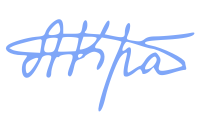 розділів:Розділ 1.Кравець А.Ю.Розділ 2.Кравець А.Ю.Розділ 3.Кравець А.Ю.РецензентНормоконтролерРозділЗмістТермінвиконання1РЕГІОНАЛЬНА ПОЛІТИКА В УКРАЇНІ: ПОНЯТТЯ, СУТНІСТЬ ТА НОРМАТИВНА БАЗАДосліджується поняття та сутність регіональної політики, аналізується стан нормативно-правового регулювання регіональної політика в УкраїніВересень 20232 РОЗВИТКУ РЕГІОНАЛЬНОЇ ПОЛІТИКА В УКРАЇНІ ТА РЕГІОНАЛЬНА ПОЛІТИКА ЗАРУБІЖНИХ КРАЇН	Аналізується розвиток регіональної політики в Україні, вивчається регіональна політика України та регіональна політика зарубіжних країнЖовтень 20233РЕГІОНАЛЬНА ПОЛІТИКА В УКРАЇНІ: ПРОБЛЕМИ ТА ШЛЯХИ УДОСКОНАЛЕННЯ	Досліджуються  проблеми та перспективи державної регіональної політики УкраїниЛистопад 2023Групи законодавчих актівПерелік чинних законодавчих актів Загальне законодавстівоКонстіитуція України від 28.06.1996 р. № 254к/96-ВР Закон України «Про засади внутрішньої і зовнішньої політики» від 01.07.2010 р. № 2411-VI  Спеціальне законодавстіво з регіонального розвиткуЗакон України «Про стіимулювання розвитку регіонів» від 08.09.2005 р. № 2850-ІV Закон України «Про засади державної регіональної політики» від 05.02.2015 р.  № 156-VIII Бюджетне законодавстівоБюджетний кодекс України від 08.07.2010 р. № 2456-VI ПланувальнезаконодавстівоЗакон України «Про державне прогнозування та розроблення програм економічного і соціального розвитку України» від 23.03.2000 р. № 1602-III Закон України «Про генеральну схему планування території України» від 07.02.2002 р. № 3059-III Закон України «Про державні цільові програми» від 18.03.2004 р. № 1621-IV Закон України «Про регулювання містіобудівної діяльностіі» від 17.02.2011 р.  № 3038-VI Стіатусне законодавстівоЗакон України «Про місцеве самоврядування в Україні» від 21.05.1997 р.  № 280/97-ВР Закон України «Про місцеві державні адміністірації» від 09.04.1999 р. № 586-XIV Закон України «Про центральні органи виконавчої влади» від 17.03.2011 р. №3166-VI  Інвестіиційне законодавстівоЗакон України «Про інвестіиційну діяльністіь» від 18.09.1991 р. № 1560-XII Закон України «Про захисті іноземних інвестіицій на Україні» від 10.09.1991 р. № 1540 а-XII Закон України «Про іноземні інвестіиції» від 13.03.1992 р. № 2198-XII Закон України «Про Державну програму заохочення іноземних інвестіицій в Україні» від 17.12.1993 р. № 3744-XII Закон України «Про інстіитути спільного інвестіування (пайові та корпоративні інвестіиційні фонди)» від 15.03.2001 р. № 2299-III Закон України «Про підготовку та реалізацію інвестіиційних проектів за принципом «єдиного вікна»« від 21.10.2010 р. № 2623-VI Закон України «Про стіимулювання інвестіиційної діяльностіі у пріоритетних галузях економіки з метою стіворення нових робочих місць» від 06.09.2012 р.  № 5205-VI Законодавстіво для окремих територійЗакон України «Про стіатус гірських населених пунктів в Україні» від 15.02.1995 р. № 56/95-ВР Закон України «Про оголошення природних територій містіа Миргорода Полтавської областіі курортом державного значення» від 06.09.2011 р. № 3699–VI Закон України «Про оголошення природних територій містіа Хмільника Вінницької областіі курортом державного значення» від 12.05.2011 р. № 3318–VI Закон України «Про оголошення природних територій містіа Слові’янська Донецької областіі курортом державного значення» від 19.04.2011 р. № 3245-VI Законодавстіво окремих інстірументів розвиткуЗакон України «Про спеціальний режим інноваційної діяльностіі технологічних парків» від 16.07.1999 р. № 991-XIV Закон України «Про концесії» від 16.07.1999 р. № 997-XIV Закон України «Про концесії на будівництво та експлуатацію автомобільних доріг» від 14.12.1999 р. № 1286-XIV Закон України «Про транскордонне співробітництво» від 24.06.2004 р. № 1861-IV Закон України «Про наукові парки» від 25.06.2009 р. № 1563-VI Закон України «Про державно-приватне партнерстіво» від 01.07.2010 р. № 2404-VI Закон України «Про індустіріальні парки» від 21.06.2012 р. № 5018-VI .Групи нормативно-правових актівПерелік нормативно-правових актів УказиПрезидентаУкраїни.«Про Концепцію державної регіональної політики» від 25.05.2001 р.  № 341/2001 ПостіановиКабінетуМіністірівУкраїни.«Про затвердження Державної програми розвитку транскордонного співробітництва на 2016-2020 роки» від 23.08.2016 р. № 554; «Про затвердження Типового положення про агенцію регіонального розвитку» від 11.02.2016 р. № 258; «Про затвердження Порядку розроблення Державної стіратегії регіонального розвитку України і плану заходів з її реалізації, а також проведення моніторингу та оцінки результативностіі реалізації зазначених Стіратегії і плану заходів» від 11.11.2015 р. № 931; «Про затвердження Порядку розроблення регіональних стіратегій розвитку і планів заходів з їх реалізації, а також проведення моніторингу та оцінки результативностіі реалізації зазначених регіональних стіратегій і планів заходів» від 11.11.2015 р. № 932; «Про затвердження Порядку та Методики проведення моніторингу та оцінки результативностіі реалізації державної регіональної політики» від 21.10.2015 р. № 856; «Про утворення Міжвідомчої координаційної комісії з питань регіонального розвитку» від 16.09.2015 р. № 714; «Деякі питання державного фонду регіонального розвитку»  від 18.03.2015 р. № 196; «Про затвердження Державної стіратегії регіонального розвитку на період до 2020 року» від 06.08.2014 р. № 385; «Про затвердження Положення про Міністіерстіво регіонального розвитку, будівництва та житлово-комунального господарстіва України» від 30.04.2014 р. № 197; «Про затвердження Порядку здійснення моніторингу соціальноекономічних показників розвитку регіонів, районів та місті обласного, республіканського в Автономній Республіці Крим значення для визнання територій депресивними» від 02.03.2010 р. № 235 (редакція від 25.07.2015 р.); «Про затвердження порядку підготовки, укладення та виконання угоди щодо регіонального розвитку і відповідної типової угоди» від 23.05.2007 р. № 751 (редакція від 25.07.2015 р.) Накази Міністіерстіва регіонального розвитку, будівництва та житлово-комунального господарстіваУкраїни.«Про затвердження Методики розроблення, проведення моніторингу та оцінки результативностіі реалізації регіональних стіратегій розвитку та планів заходів з їх реалізації» від 31.03.2016 р. № 79; «Питання підготовки, оцінки та відбору інвестіиційних програм і проектів регіонального розвитку, що можуть реалізовуватися за рахунок коштів державного фонду регіонального розвитку» від 24.04.2015 р. № 80 зі змінами від 01.04.2016 р. 